Уважаемые руководители!В целях организации отдыха детей и подростков в период летних каникул направляю Вам план мероприятий муниципальных учреждений, подведомственных Управлению культуры администрации города Новокузнецка в период летних каникул с 01.06.2019 г. по 31.08.2019 г. (Приложение №1).С уважением,и.о. начальника Управления культуры                                              М.А. РомановаИсп.: И.В. Горбатенко,т. 8(3843) 77-62-41e-mail: eao-kultura@mail.ruПриложение №1План мероприятий муниципальных учреждений, подведомственных Управлению культуры администрации города Новокузнецка в период летних каникул(с 01.06.2019г. по 31.08.2019г.)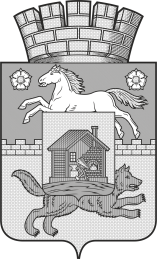 Кемеровская областьНовокузнецкий городской округУПРАВЛЕНИЕ КУЛЬТУРЫАДМИНИСТРАЦИИ ГОРОДА НОВОКУЗНЕЦКАКирова ул., д.64, Новокузнецк, 654018тел. (3843)77-72-81, тел./факс (3843)77-72-97E-mail: upr-kult-nvkz@mail.ruКемеровская областьНовокузнецкий городской округУПРАВЛЕНИЕ КУЛЬТУРЫАДМИНИСТРАЦИИ ГОРОДА НОВОКУЗНЕЦКАКирова ул., д.64, Новокузнецк, 654018тел. (3843)77-72-81, тел./факс (3843)77-72-97E-mail: upr-kult-nvkz@mail.ruКемеровская областьНовокузнецкий городской округУПРАВЛЕНИЕ КУЛЬТУРЫАДМИНИСТРАЦИИ ГОРОДА НОВОКУЗНЕЦКАКирова ул., д.64, Новокузнецк, 654018тел. (3843)77-72-81, тел./факс (3843)77-72-97E-mail: upr-kult-nvkz@mail.ruКемеровская областьНовокузнецкий городской округУПРАВЛЕНИЕ КУЛЬТУРЫАДМИНИСТРАЦИИ ГОРОДА НОВОКУЗНЕЦКАКирова ул., д.64, Новокузнецк, 654018тел. (3843)77-72-81, тел./факс (3843)77-72-97E-mail: upr-kult-nvkz@mail.ruРуководителям по спискуот20.05.2019№20/632НаПериод проведенияНаименование мероприятияФорма мероприятияКраткое описаниеМесто проведенияПлатное мероприятие/ БесплатноеОтветственный (ФИО, должность, тел.)Выездные мероприятия (по заявкам)Выездные мероприятия (по заявкам)Выездные мероприятия (по заявкам)Выездные мероприятия (по заявкам)Выездные мероприятия (по заявкам)Выездные мероприятия (по заявкам)Выездные мероприятия (по заявкам)01 июня 12.00Праздничная программа, посвященная Дню защиты детей «Радуга желаний!»Игровая, концертная программаПраздник в форме летней сказочной карусели с песнями, сюрпризами и чудесами, ребят ждет встреча с мультяшными героями: Лунтиком, Фиксиками, с Машей и Медведем, которые приготовили для них сладостиМАУ «МКДК Куйбышевского района», ул. Кубинская, 19Б, площадь ТУ ЛиствягиБесплатноеА.В. Горбуль,директор МАУ «МКДК Куйбышевского района»,тел.: 73-02-3201 июня«Растём вместе с К.И. Чуковским»Закрытие детской выставки, приуроченное ко Дню защиты детей.Театральная студия «Юники», руководитель Воробьева А.Б., представят зрителю театрализованный эпизод из спектакля «Лишних друзей не бывает» по мотивам пьесы «Третий лишний» Владимира Илюхова в «Литературно-мемориальном музее Ф.М. Достоевского»МАУ «Центр Культуры и театрального искусства»,ул. Тольятти, 74БесплатноеО.В. Рулёва,директор МАУ «ЦКиТИ»,тел.: 76-10-4001 июня(по заявкам)Занимательный час «На каникулы с любимыми литературными героями»Экскурсия по библиотеке с показом мультфильмов с субтитрами на английском языкеЗанимательный час с привлечением литературы на английском языке.Будет предложено         чаепитие со сладостямиМБУ «МИБС» библиотека ИЯЦ «Иностранная книга»ПлатноеС.М. Тетерина, директор МБУ «МИБС»,тел.: 74-73-0001-26 июня(по заявке77-48-66)Мастер-классы: «Птичий базар», «Секреты старинной куклы», «Чудеса на бумаге», лекции по истории Кузнецка XIX - н. XX вв.Творческие мастерские, лекцииОсвоение навыков работы с различными материалами, создание собственных прикладных работМАУК «Новокузнецкий художественный музей»Платное Л.Н. Ларина,директор МАУК «Новокузнецкий художественный музей»,тел.: 77-22-8603 июня10.0011.0012.00(по заявкам)Спортивный праздник «Веселые старты», посвящённый открытию лагерной сменыКонкурсно-игровая программаШкольники примут участие в спортивных состязаниях. При помощи веселых спортивных конкурсов определят самых сильных, ловких, быстрых.МБУ «МИБС»,Центральная детская библиотека, ул. Циолковского, 27ПлатноеС.М. Тетерина, директор МБУ «МИБС»,тел.: 74-73-0003 июня11.00 часовИгра-конкурс: «Мы девочки и мальчики как солнечные зайчики»Спортивное, развлекательное мероприятиеИгровая спортивная программа для детей школьного лагеряИДЦ «Перспектива»,ул. Дагестанская, 34аПлатноеС.М. Тетерина, директор МБУ «МИБС»,тел.: 74-73-0003 июня18.00«Центр притяжения звезд»Театрализованная программа, посвященная закрытию 28-го творческого сезона, в рамках Года театра в РоссииКаскад эпизодов из спектаклей, творческих номеров эстрадного вокала, сценической клоунады и пластических этюдов, завязанных в единую драматургию, представят творческие коллективы «Центра культуры и театрального искусства» на сцене КСЦМ «Театр Металлургов».МАУ «Центр Культуры и театрального искусства»ул. Тольятти, 74ПлатноеО.В. Рулёва,директор МАУ «ЦКиТИ»,тел.: 76-10-4003 июня(по заявкам)«От чистого поселка к зеленой Планете!»Экологическая акцияБудут представлены экологические плакаты и слоганы, изготовленные детьми. Листовки «Сделаем поселок чище и краше».Библиотека «Горняк», ул. Кубинская, 19-БПлатноеС.М. Тетерина, директор МБУ «МИБС»,тел.: 74-73-0003 июня(по заявкам)«Разноцветное детство» (совместно со СТОСом)Литературно – игровая площадкаМероприятие посвящено Дню Защиты детей. В сценарий мероприятия включены литературные викторины, загадки, конкурсы, игры, посвященные детству и лету. Дети примут участие  в конкурсе рисунков на асфальте.МБУ «МИБС»библиотека «Патрия», ул. Тореза, 117БесплатноеС.М. Тетерина, директор МБУ «МИБС»,тел.: 74-73-0003-04 июня(по заявкам)«Летнее настроение с книгой»Квест-играВеселая и увлекательная программа, состоящая из серии конкурсов, вопросов, заданий и игр.Детская библиотека «Единство», ул. Кирова д. 10ПлатноеС.М. Тетерина, директор МБУ «МИБС»,тел.: 74-73-0003-07 июня(по заявкам)«Там, на неведомых дорожках»Библиоквест по сказкам А.С. Пушкина (к 220-летию поэта)Команды школьников в поисках высказывания Пушкина о сказках посещают «Лукоморье», «Музей сказочных героев», «Картинную галерею», где проходят конкурсы, викторины на знание сказок А.С. Пушкина.МБУ «МИБС»библиотека «Веста»,ул. Р. Зорге,6ПлатноеС.М. Тетерина, директор МБУ «МИБС»,тел.: 74-73-0003-14 июня(по заявкам)«Сказок мудрые уроки»: викторина-презентацияВикторина-презентацияМероприятие посвящено любимым героям сказок. Школьники ответят на вопросы сказочных викторин, посмотрят веселый мультфильм и познакомятся с выставкой сказочных книг, где каждый сможет найти для себя книгу, которую не успел прочитать.Для школьников младших классов (1-4 классы).МБУ «МИБС» библиотека «Запсибовская», ул. Горьковская, 27БесплатноеС.М. Тетерина, директор МБУ «МИБС»,тел.: 74-73-0003-15 июня«Ленточное шоу-программа»Конкурсно–развлекательная программаРебята пройдут настоящий радужный квест, ленточный лабиринт. В завершении ленточная дискотека.МАУК «ДК «Алюминщик», ул. Ленина, 41ПлатноеД.И. Пурпутиди, директор МАУК «ДК «Алюминщик»,тел.: 37-04-5503-28 июня(по заявкам)«Пеппи Длинный чулок ищет друзей»Интерактивная развлекательная программаИнтерактивная развлекательная программа по мотивам любимых детских сказок. Главный акцент этого мероприятия будет сделан на конкурсно-игровые блокиМАУ «МКДК «Центрального района»ПлатноеЛ.Н. Сысоева, директор МАУ «МКДК «Центрального района»,тел.: 20-01-1303-28 июня(по заявкам)«Космическое путешествие Леи»Интерактивная развлекательная, театрализованная программа-квестОсобая «изюминка» программы состоит в том, что, как только команды преодолевают одно испытание, они получают ключ к выполнению следующего. И лишь пройдя все испытания и преграды, участники достигнут главной цели – получат «космические сокровища».МАУ «МКДК «Центрального района»ПлатноеЛ.Н. Сысоева, директор МАУ «МКДК «Центрального района»,тел.: 20-01-1303-28 июня (по заявкам)«Летние хороводные игры» /Изготовление куклы «Желанница»Культурно-познавательная, празднично-игровая программа, тематическое занятие по народной культуреЗанятия ориентированы на детскую аудиторию дошкольного, младшего, среднего школьного возраста. Комплексная образовательная программа по знакомству с календарно-обрядовыми праздниками, декора-тивно-прикладным творчеством славянских народовМАУ «МКДК «Центрального района»ПлатноеЛ.Н. Сысоева, директор МАУ «МКДК «Центрального района»,тел.: 20-01-1303-28 июня(по заявкам)«Непростая история студии «Союзмультфильм»: мультфильмы с которыми мы растем»БеседаРебята в ходе беседы узнают историю создания студии, вспомнят любимых героев мультфильмов.ЦГБ им. Н.В. Гоголя ул. Спартака, 11платноеС.М. Тетерина, директор МБУ «МИБС»,тел.: 74-73-0003-28 июня(по заявкам)«Фикси-шоу»Образовательное путешествиеВеселая викторина о бытовых электроприборах, подвижные игры под «фиксипелки», караоке.ЦГБ им. Н.В. Гоголя, ул. Спартака, 11платноеС.М. Тетерина, директор МБУ «МИБС»,тел.: 74-73-0004 июня10.00(по заявкам)«Секреты «Тайной комнаты»Книжно-магические бродилки (по серии книг о Гарри Поттере)Раскрывая секреты, юным сыщикам предстоит много необычных и захватывающих испытаний. В конце странствий ключи от «Тайной комнаты» получат лишь самые терпеливые и выносливые.Библиотека «Вдохновение»ул. Новоселов, 46ПлатноеС.М. Тетерина, директор МБУ «МИБС»,тел.: 74-73-0004 июня10.00(по заявкам)«Вместе весело играть»Литературный бал-маскарадСказочные герои проведут школьникам литературную викторину по произведениям детских писателей, сказочные конкурсы и игры.МБУ «МИБС»Центральная детская библиотека, ул. Циолковского, 27ПлатноеС.М. Тетерина, директор МБУ «МИБС»,тел.: 74-73-0004-25 июня(по заявкам)«Свидание с талантом»: поющая викторина о российском композиторе Е.П. Крылатове(к 85-летию со дня рождения)Викторина-презентацияБиблиотекарь познакомит школьников  с творчеством российского композитора  Евгения Крылатова. Актуальность мероприятия заключается в том, что современные дети зачастую не знают российских детских композиторов, хотя знакомы с их произведениями.Для школьников 1-5 классов.МБУ «МИБС»библиотека «Запсибовская», ул. Горьковская, 27БесплатноеС.М. Тетерина, директор МБУ «МИБС»,тел.: 74-73-0005 июня10.00(по заявкам)«Тайны «говорящего» герба»Историко-геральдические раскопкиЮных новокузнечан ждут необычные находки, которые помогут узнать все тайны «говорящего» герба нашего города, с момента его первого появления и в настоящее время.Библиотека «Вдохновение»,ул. Новоселов, 46ПлатноеС.М. Тетерина, директор МБУ «МИБС»,тел.: 74-73-0005 июня11.00Поле-чудес: «Ремесло – это царское дело»Развивающее, интеллектуальное мероприятиеИнтеллектуально-познавательные, развивающие игры для школьников 1-4 классовИДЦ «Перспектива»,ул. Дагестанская, 34аБесплатноеС.М. Тетерина, директор МБУ «МИБС»,тел.: 74-73-0005 июня(по заявкам)«Сказочный турнир»Игровая программаРебята будут выполнять игровые задания, посвящённые русским и зарубежным сказкам.Мероприятие проходит в форме «Своей игры».Библиотека «Истоки»,ул. Ленина, 56ПлатноеС.М. Тетерина, директор МБУ «МИБС»,тел.: 74-73-0005 июня«Наша чистая планета» (5 июня - День охраны окружающей среды)Тин-коктейль05 июня - День охраны окружающей среды, экологическая викторина сопровождается подвижными играми и конкурсами для 3-5 классовБиблиотека «Экос» Трестовский пер., 1ПлатноеС.М. Тетерина, директор МБУ «МИБС»,тел.: 74-73-0005-06 июня(по заявкам)«На сказочной поляне Лукоморья» (к 220-летию А. С. Пушкина)Театрализованный праздникВ начале мероприятия библиотекарь познакомит ребят с биографией поэта, с его сказками. Герои сказок предложат участникам мероприятия увлекательные конкурсы и задания, викторину. В заключение мероприятия ребята смогут принять участие в фотосессии «Читаем Пушкина».Детская библиотека «Единство», ул. Кирова, 10ПлатноеС.М. Тетерина, директор МБУ «МИБС»,тел.: 74-73-0006 июня10.00«Весёлое имя – Пушкин»ПраздникПраздник посвящен 220-летию со дня рождения А.С. Пушкина. Ребята поближе познакомятся с великим писателем. Поиграют по сказкам Пушкина, примут участие в литературной викторине.Библиотека им. Д. С. Лихачева, ул. Косыгина, 35 ББесплатноеС.М. Тетерина, директор МБУ «МИБС»,тел.: 74-73-0006 июня11.00Библио-квест по сказкам А.С. Пушкина «В синем небе звезды блещут…»Развлекательная игра по сказкам        А.С. ПушкинаРазвлекательная игра для команд из нескольких человек, в специально подготовленном помещении. Для его прохождения необходимо применять логику, ловкость, координацию,  умение работать в команде.ИДЦ «Перспектива»ул. Дагестанская, 34аБесплатноеС.М. Тетерина, директор МБУ «МИБС»,тел.: 74-73-0006 июня13.20(по заявкам)«Я в гости к Пушкину спешу»Литературный серпантинШкольники познакомятся с творчеством великого русского поэта А.С. Пушкина, историей создания его знаменитых сказок, услышат новые произведения и вспомнят прочитанные. Мероприятие будет сопровождаться показом фрагментов из художественных и мультипликационных фильмов по сказкам А. С. Пушкина, прослушиванием музыки, созданной по его произведениям.В конце мероприятия детям будет предложена видеовикторина по пяти самым известным сказкам поэта.Центральная детская библиотека, ул. Циолковского, 27ПлатноеС.М. Тетерина, директор МБУ «МИБС»,тел.: 74-73-0006 июня14.00(по заявкам)«Что за прелесть эти сказки»Сказочное ассорти, посвященное Пушкинскому дню РоссииУчастники мероприятия  познакомятся с биографией поэта, вспомнят его произведения. Также для них будут подготовлены игры и конкурсы.Библиотека «Вдохновение»,ул. Новоселов, 46БесплатноеС.М. Тетерина, директор МБУ «МИБС»,тел.: 74-73-0006 июня(по заявкам)«В волшебной Пушкинской стране» (к 220-летию А.С. Пушкина)Литературный утренникУвлекательное путешествие по сказкам А.С. Пушкина               (для 1-3 классы)Библиотека «Экос» Трестовский пер., 1БесплатноеС.М. Тетерина, директор МБУ «МИБС»,тел.: 74-73-0006 июня (по заявкам)«Пушкинское Лукоморье»ВикторинаВикторина по сказкам А.С. Пушкина, читаем сказки вслухБиблиотека «Позитив»,ул. Р. Зорге,6ПлатноеС.М. Тетерина, директор МБУ «МИБС»,тел.: 74-73-0006 июня(по заявкам)«И вновь читаем пушкинские строки»Поэтический часУчастники мероприятия познакомятся с биографией поэта, вспомнят его произведения. Вместе с работником библиотеки будут читать вслух любимые стихотворения А.С. ПушкинаБиблиотека «Добродея», ул. Пушкина, 26БесплатноеС.М. Тетерина, директор МБУ «МИБС»,тел.: 74-73-0006 июня(по заявкам)«Мимо острова Буяна в царство славного Салтана» (220 лет со д. р. Пушкина А.С.)Театрализованная игровая программаГерои сказок А.С. Пушкина приготовили для любителей сказок испытания: «Говорящее зеркальце», в котором ребята должны обыграть персонажи из сказки, вопросы  «Кота ученого – ответить на которые помогут книги сказок А.С. ПушкинаБиблиотека «Горняк», ул. Кубинская, 19-БПлатноеС.М. Тетерина, директор МБУ «МИБС»,тел.: 74-73-0006 июня(по заявкам)«К нам приходят пушкинские сказки яркие и добрые, как сны»Литературный праздникУчастники мероприятия вспомнят сказки А.С. Пушкина, ответят на вопросы викторины, составят кроссворд, разгадают ребусы и загадкиБиблиотека «Патрия», ул. Тореза, 117БесплатноеС.М. Тетерина, директор МБУ «МИБС»,тел.: 74-73-006 июня(по заявкам)«Сказок дружный хоровод»Литературный кроссвордВ ходе мероприятия будут проверены знания учащихся по содержанию литературных произведений (сказок).Библиотека «Куйбышевская», Челюскина, 48ПлатноеС.М. Тетерина, директор МБУ «МИБС»,тел.: 74-73-0006 июня(по заявкам)«Чудесный мир волшебных сказок»Эл. презентация, просмотр мультфильмов по произведениям А.С. ПушкинаМероприятие приурочено Пушкинскому дню в России. В ходе, которого будет рассказано о великом русском писателе и поэте А.С. Пушкине, и его произведениях.Библиотека «Куйбышевская», Челюскина, 48ПлатноеС.М. Тетерина, директор МБУ «МИБС»,тел.: 74-73-0006 июня(по заявкам)Игра «Веселые приключения в стране Englishland» (английский язык)Игровая программаШкольники играют в веселые игры. Будет предложено чаепитие со сладостями.МБУ «МИБС»библиотека ИЯЦ «Иностранная книга», ул. 25 лет Октября, 1ПлатноеС.М. Тетерина, директор МБУ «МИБС»,тел.: 74-73-0006-14 июня(по заявкам)«Человек с неиссякаемым талантом»: игра-презентация к 115-летию со дня рождения писателя и поэта Николая Корнеевича Чуковского (1904-1965)Игра-презентацияИгра по произведениям классика детской литературы Н.К. Чуковского. Для школьников 1-5 классов.Библиотека «Запсибовская», ул. Горьковская, 27БесплатноеС.М. Тетерина, директор МБУ «МИБС»,тел.: 74-73-0007 июня(по заявкам)Театрализованная программа «Дорожный спектакль»Развлекательное мероприятие«Дорожный спектакль» - это не только поучительная история о правилах дорожного движения, но и захватывающее приключение, где ребята смогут принять участие в веселых играх!МАУ «МКДК «Орджоникидзевского района», ул. Мурманская, 24ПлатноеН.П. Косыч,директор МАУ «МКДК Орджоникидзевского района»,тел.: 20-47-5307 июня(по заявкам)«Вот что значит настоящий друг!» (09 июня - Международный день друзей)Игровая программаКонкурсы, игры, викторины о дружбе, взаимовыручке.(для 1-3 класс)Библиотека «Экос», пер. Трестовский,1БесплатноеС.М. Тетерина, директор МБУ «МИБС»,тел.: 74-73-0010 июня(по заявкам)«Вот что значит настоящий друг!»Игровая программа (09 июня - Международный день друзей)Конкурсы, игры, викторины о дружбе, взаимовыручке (для 1-3 класс)Библиотека «Экос», пер. Трестовский,1БесплатноеС.М. Тетерина, директор МБУ «МИБС»,тел.: 74-73-0010 июня(по заявкам)«Вместе весело шагать»Тин-коктейльВ ходе мероприятия в игровой форме расскажем о дружбе, проведём конкурсы, игры, будут звучать песни и стихи.Библиотека «Позитив»,ул. Р. Зорге,6ПлатноеС.М. Тетерина, директор МБУ «МИБС»,тел.: 74-73-0010 июня(по заявкам)«Знаешь ли ты Россию?»Блиц-викторинаМероприятие направлено на проверку  знаний по географии, а также на прививание любви к Родине, воспитания чувство патриотизма и т.д.Библиотека «Куйбышевская», Челюскина, 48ПлатноеС.М. Тетерина, директор МБУ «МИБС»,тел.: 74-73-0010 июня(по заявкам)«Я – Гражданин великой страны!»Эл. презентация, просмотр мультфильмов «Гора самоцветов»В ходе электронной презентации в интересной и доступной форме будет рассказано о России, ее государственных и национальных символах.Библиотека «Куйбышевская», Челюскина, 48ПлатноеС.М. Тетерина, директор МБУ «МИБС»,тел.: 74-73-0010-14 июня(по заявкам)«Его величество театр»Игровая программа, посвященная Году театраШкольники знакомятся с историей театра, в игровой форме демонстрируют актерское мастерство, изучают театральный этикетБиблиотека «Веста»,ул. Р. Зорге,6ПлатноеС.М. Тетерина, директор МБУ «МИБС»,тел.: 74-73-0010 – 14 июня(по заявкам)«Летние тропинки»Игра-путешествиеБиблиотекари проведут для ребят ряд викторин и игр: «Царство пернатых», «Кто быстрее», «Царство растений», «Цветочная поляна» и др. В ходе мероприятия, ребята получат интересную информацию о жизни животных, птиц, растений.Детская библиотека «Единство», ул. Кирова, 10ПлатноеС.М. Тетерина, директор МБУ «МИБС»,тел.: 74-73-0011 июня10.00(по заявкам)«Я в России рожден!»Историко-патриотический праздникПраздничная программа содержит конкурсы и задания по истории и культуре России. Фоном всего мероприятия станут песни и стихи о России.  В завершении историко-патриотического праздника ребята запустят в небо шары, символизирующие цвета флага.Библиотека «Вдохновение»,ул. Новоселов, 46ПлатноеС.М. Тетерина, директор МБУ «МИБС»,тел.: 74-73-0011 июня10.0013.20(по заявкам)«Путешествие по Древней Руси»Познавательный час ко Дню РоссииМероприятие направлено на патриотическое воспитание подрастающего поколения, популяризацию истории и культурного наследия России. Школьники совершат увлекательное путешествие в историю Древней Руси и восточных славян, в их героическое прошлое.Центральная детская библиотека, ул. Циолковского, 27ПлатноеС.М. Тетерина, директор МБУ «МИБС»,тел.: 74-73-0011 июня11.00Патриотическая акция «Если будет Россия, значит, буду и я!» Концертная программа, посвященная Дню независимости РоссииСтихи и песни о России, викторина о главных символах РоссииМАУ «МКДК Куйбышевского района», ул. Кубинская, 19Б, площадь ТУ ЛиствягиБесплатноеА.В. Горбуль, директор МАУ «МКДК Куйбышевского района»,тел.: 73-02-3211 июня (по заявкам)«Я люблю тебя, Россия»Клип-обзорМероприятие посвящено истории, традициям, символике России (для 1-5 классов).Библиотека «Позитив»,ул. Р. Зорге, 6ПлатноеС.М. Тетерина, директор МБУ «МИБС»,тел.: 74-73-0010, 11 июня(по заявкам)«Навстречу дружбе»Игровой тренингТренинг включает в себя упражнения на сплочённость группы, подвижные игры, конкурсы и творческие задания.Библиотека «Наша библиотека», ул. Тольятти, 31ПлатноеС.М. Тетерина, директор МБУ «МИБС»,тел.: 74-73-0011 июня -11.00(по заявкам)«Я – часть России»Конкурсно-игровая программаПатриотическое воспитание, привитие школьникам уважительного отношения к истории России.Видео слайд презентация«Россия – это мы». Флэш-моб.МБОУ«СОШ № 97»ПлатноеС.М. Тетерина, директор МБУ «МИБС»,тел.: 74-73-0011 июня(по заявкам)«Если будет Россия, значит, буду и я!» (День независимости России)Патриотическая акцияСтихи и песни о России, викторина о главных символах России «Я живу в России», флешмоб «Я, ты, он, она – вместе дружная страна!»Библиотека «Горняк», ул. Кубинская, 19БПлатноеС.М. Тетерина, директор МБУ «МИБС»,тел.: 74-73-0011 июня(по заявкам)«Державность и величие в символах страны»Патриотический урокУчащиеся познакомятся с основными символами РоссииБиблиотека «Патрия», ул. Тореза, 117БесплатноеС.М. Тетерина, директор МБУ «МИБС»,тел.: 74-73-0012 июня12.00 «Я живу в России!..» Культурно- просветительская программаЧто такое Триколор? Почему  встают при исполнении Гимна? И зачем у Орла две головы? Ответы на эти и другие вопросы  участники «Театральных каникул» и жители района узнают, посетив мероприятие, посвященное Дню России.МАУ «Центр Культуры и театрального искусства»Тольятти, 74БесплатноеО.В. Рулёва,директор МАУ «ЦКиТИ», тел.: 76-10-4013 июня10.00«Будем Родиной своей гордиться»Беседа-викторинаБеседа посвящена Дню РоссииБиблиотека им. Д.С. Лихачева, ул. Косыгина, 35 ББесплатноеС.М. Тетерина, директор МБУ «МИБС»,тел.: 74-73-0013 июня10.00(по заявкам)«По ту сторону - сказка»Игровая программаРебята совершат увлекательное путешествие по русским народным сказкам, примут участие в сказочных играх и викторинах, узнают какие сказки бывают, вспомнят их героев.Центральная детская библиотека, ул. Циолковского, 27ПлатноеС.М. Тетерина, директор МБУ «МИБС»,тел.: 74-73-0013 июня11.0012.00(по заявкам)«Чупа-Чупс»Театрально-развлекательная программаТеатрализованно-игровое мероприятие с весёлыми клоунами Чупой и Чупсом, которые создадут праздничное настроение с помощью весёлых музыкальных игр, а также конкурсных состязаний: «Найди сокровища», «Принцесса на горошине» и др. У детей будет возможность проявить свои литературные способности в шарадах и литературных викторинах «Словесный волейбол», «Литературный аукцион», «Весёлая семейка». Ребята также продемонстрируют свои музыкальные таланты, исполняя известные детские песни.Центральная детская библиотека, ул. Циолковского, 27ПлатноеС.М. Тетерина, директор МБУ «МИБС»,тел.: 74-73-0013 июня14.00(по заявкам)«Раз, два, три, четыре, пять – летом некогда скучать»Час веселых затейУчастники мероприятия поучаствуют в различных командных эстафетах, играх и конкурсах.Библиотека «Вдохновение»,ул. Новоселов, 46БесплатноеС.М. Тетерина, директор МБУ «МИБС»,тел.: 74-73-0013 июня«Жили-были сказки»Литературная игра-викторинаИгра-викторина пройдет по русским народным сказкам и сказкам русских писателей. Для участников будут подготовлены игры, конкурсы, такие как: «Волшебный сундучок» «Получите телеграмму» и др.Библиотека «Добродея» (нет адреса)ПлатноеС.М. Тетерина, директор МБУ «МИБС»,тел.: 74-73-0014 июня10.00«Троица»Музейный праздникЗнакомство с русским народным праздником Троица и особенностями его празднования в России и в городе Кузнецке.  Ребята станут участниками традиционных хороводных играх и троицкого обряда «завивания берёзы».Филиал МАУК «Новокузнецкий краеведческий музей», ул. Народная, 7А,тел. 37-65-48ПлатноеС.А. Гончарова,директор МАУК «Новокузнецкий краеведческий музей», тел.: 74-19-9514 июня(по заявкам)«Летняя феерия»Литературно-игровая программаВас ждут весёлые конкурсы, эстафеты по мотивам известных детских книг.Библиотека «Истоки»,ул. Ленина, 56ПлатноеС.М. Тетерина, директор МБУ «МИБС»,тел.: 74-73-0014 июня(по заявкам)«Вы слыхали о воде? Говорят она везде!»Экологическая игра-путешествиеСостязание 2-х команд «Ручейки» и «Сосульки». Ребята узнают много интересного о водных ресурсах, путешествуя как ручейки, перенося драгоценную воду в стаканчиках.Библиотека «Горняк», ул. Кубинская, 19-БПлатноеС.М. Тетерина, директор МБУ «МИБС»,тел.: 74-73-0017 июня11.00(по заявкам)«По ту сторону - сказка»Игровая программаРебята совершат увлекательное путешествие по русским народным сказкам, примут участие в сказочных играх и викторинах, узнают какие сказки бывают, вспомнят их героев.Центральная детская библиотека, ул. Циолковского, 27ПлатноеС.М. Тетерина, директор МБУ «МИБС»,тел.: 74-73-0017 июня(по заявкам)«Самые-самые»Дайджест рекордовЦеремония чествования рекордсменов животного, растительного и антропогенного мира.Библиотека «Истоки», ул. Ленина, 56ПлатноеС.М. Тетерина, директор МБУ «МИБС»,тел.: 74-73-0017, 18 июня(по заявкам)«Путешествие в сказочный мир»Литературная играЛитературная игра по сказкам русских и зарубежных писателей для ребят, посещающих школьный лагерь лицея № 34.Библиотека «Наша библиотека», ул. Тольятти, 31ПлатноеС.М. Тетерина, директор МБУ «МИБС»,тел.: 74-73-0017-21 июня (по заявкам)«Моя малая родина – Новобайдаевка»Виртуальная экскурсияБеседа с презентацией об истории, достопримечательностях и улицах микрорайона. Рисунки на асфальте «Я люблю Новобайдаевку» (к 35-летию Новобайдаевского микрорайона)Библиотека «Веста»,ул. Р. Зорге,6ПлатноеС.М. Тетерина, директор МБУ «МИБС»,тел.: 74-73-0018 июня9.4010.2011.05(по заявкам)«В поисках страны Здоровье»БиблиоквестВыполняя условия квеста, ребята вспомнят и закрепят знания о здоровом образе жизни. Необычные конкурсы и задания создадут всем участникам соответствующее настроение. Завершится квест информационно-шуточным сюрпризом.Библиотека «Вдохновение»,ул. Новоселов, 46ПлатноеС.М. Тетерина, директор МБУ «МИБС»,тел.: 74-73-0018-21 июня(по заявкам)«Они помогли победить: животные в боевом строю»БеседаРассказ о роли животных на войне. В ходе беседы учащиеся узнают о героях-собаках, кошках, голубях, дельфинах и др.ЦГБ им. Н.В. Гоголя, ул. Спартака, 11ПлатноеС.М. Тетерина, директор МБУ «МИБС»,тел.: 74-73-0019 июня11.00(по заявкам)«Радуга странствий»БиблиотурнеРебята совершат путешествие по удивительным странам, познакомятся с особенностями, обычаями, культурой каждой из них, примут участие в играх и эстафетах.МБУ «МИБС»Центральная детская библиотека, ул. Циолковского, 27ПлатноеС.М. Тетерина, директор МБУ «МИБС»,тел.: 74-73-0019 июня14.00(по заявкам)«Тише едешь – дальше будешь»Конкурсно-развлекательная программа по ПДДДети познакомятся с историей дорожных знаков, вспомнят правила дорожного движения через загадки, конкурсы и викторины.Библиотека «Вдохновение»,ул. Новоселов, 46БесплатноеС.М. Тетерина, директор МБУ «МИБС»,тел.: 74-73-0020 июня(по заявкам)«В мире цветов так тепло и прохладно»Цветочная мозаикаДети узнают о цветах – символах, о цветах – талисманах, том, какие легенды слагались о цветах, почитают стихи, посвященные цветам.Библиотека «Патрия», ул. Тореза, 117ПлатноеС.М. Тетерина, директор МБУ «МИБС»,тел.: 74-73-0021 июня10.0011.0013.20(по заявкам)«Помним! Гордимся!»Патриотический часПознавательное мероприятие, посвящённое годовщине начала Великой Отечественной войны. В ходе мероприятия ребята увидят фрагменты документальных фильмов и кинохроники, получат информацию об основных этапах войны, легендарных сражениях и известных героях.МБУ «МИБС»Центральная детская библиотека, ул. Циолковского, 27БесплатноеС.М. Тетерина, директор МБУ «МИБС»,тел.: 74-73-0021.06.19 11.00«Помни и скорби, Планета!» (22 июня день Памяти)Час памяти мероприятиеПатриотическое воспитание, уважительного отношения к истории.МБОУ«СОШ № 97»ПлатноеС.М. Тетерина, директор МБУ «МИБС»,тел.: 74-73-0023 июня18.00«Планета под названием молодость!»Развлекательная программа, посвященная Всероссийскому Дню молодежиКонцертная программа, выступление творческих коллективов. Игры, конкурсы «Авто-Леди», «Мистер-Мускул», розыгрыши призов.МАУ «МКДК Куйбышевского района», ул. Кубинская, 19Б, площадь ТУ ЛиствягиБесплатноеА.В. Горбуль, директор МАУ «МКДК Куйбышевского района»,тел.: 73-02-3224 июня09.4010.2011.05(по заявкам)«Природные чудеса родного края» (природные памятники Кузбасса)Эколого-краеведческий походВ ходе похода юным туристам-кладоискателям предстоит разгадать много природных загадок. На каждой из тропинок участников ждут испытания и различные задания.Библиотека «Вдохновение»,ул. Новоселов, 46ПлатноеС.М. Тетерина, директор МБУ «МИБС»,тел.: 74-73-0024 июня(по заявкам)«Мое безопасное лето»Флаер – акцияФлаер – акция подразумевает раздачу листовок на детской и спортивной площадке вблизи библиотеки, где в интересной форме рассказывается о  безопасности в летний период по основным направлениям (ребенок и посторонние люди, ребенок и природа, ребенок дома, здоровье ребёнка, ребенок на улице и т.д.).Библиотека «Куйбышевская», ул. Челюскина, 48ПлатноеС.М. Тетерина, директор МБУ «МИБС»,тел.: 74-73-0024 июня(по заявкам)«Азбука безопасности»Эл. презентация, просмотр и обсуждение мультфильмов про ПДДВ ходе мероприятия будет рассказано о правилах поведения, обеспечивающих безопасность детей и подростков в летний период.Библиотека «Куйбышевская», ул. Челюскина, 48ПлатноеС.М. Тетерина, директор МБУ «МИБС»,тел.: 74-73-0024-26 июня(по заявкам)«Почему пингвины небоятся ангины?»Литературно-оздоровительный часВ игровой форме школьников познакомят с правилами здорового образа жизни. Для школьников 1-5 классов.Библиотека «Запсибовская», ул. Горьковская, 27БесплатноеС.М. Тетерина, директор МБУ «МИБС»,тел.: 74-73-0025 июня11.00(по заявкам)«На солнечной поляночке»Игровое путешествие в летоВесёлый праздник с физическими упражнениями, забавными играми и конкурсами для создания весёлого летнего настроения.Центральная детская библиотека, ул. Циолковского, 27ПлатноеС.М. Тетерина, директор МБУ «МИБС»,тел.: 74-73-0025 июня11.00(по заявкам)«Весёлое чаепитие»Конкурсно-игровая программа.Слайд - беседа, показ мультфильмов для детей из летних лагерей. Чайная церемония.МБОУ «СОШ № 97»ПлатноеС.М. Тетерина, директор МБУ «МИБС»,тел.: 74-73-0026 июня9.4010.2011.05(по заявкам)«Секреты «Тайной комнаты»Книжно-магические бродилки (по серии книг о Гарри Поттере)Раскрывая секреты, юным сыщикам предстоит много необычных и захватывающих испытаний. В конце странствий ключи от «Тайной комнаты» получат лишь самые терпеливые и выносливые.Библиотека «Вдохновение»,ул. Новоселов, 46ПлатноеС.М. Тетерина, директор МБУ «МИБС»,тел.: 74-73-00Июнь (по заявкам)«Народно-православный календарь», «Троица»Познавательно-развлекательное мероприятие с элементами театрализацииТроица — очень красивый праздник. Дома и храмы украшают ветками, травой, цветами.Мы предлагаем украсить березку своими лентами-пожеланиями, поводить хороводы, поиграть в различные игры, в которые играли наши предки.МАУК «Литературно-мемориальный музей Ф.М. Достоевского», ул. Достоевского, 29ПлатноеЭ.В. Шестакова,директор МАУК «ЛММ Ф.М. Достоевского», тел.:36-02-50Июнь (по заявкам)«Народно-православный календарь», «Иван Купала»Познавательно-развлекательное мероприятие с элементами театрализацииПо народному поверью Солнце в этот день выезжает из своих чертогов на трех конях: серебряном, золотом и бриллиантовом; оно пляшет, рассыпает по небу огненные звезды и едет к своему супругу - Месяцу. Но в это же время выходят на свет самые злые силы: черти, водяные, кикиморы, чтобы отобрать лучики у солнца, чтобы на земле была вечная тьма. Предлагаем и вам стать юными помощниками Солнышка, и вместе с Марьюшкой преодолеть все каверзные задания Кикиморы, отыскав заветный цветок папоротника.МАУК «Литературно-мемориальный музей Ф.М. Достоевского», ул. Достоевского, 29ПлатноеЭ.В. Шестакова,директор МАУК «ЛММ Ф.М. Достоевского», тел.:36-02-50Июнь-август (по заявкам)Репертуарный спектакль театра «СинТезис» «Правила хороших каникул»Детский спектакльТеатральная постановка, в которой в лёгкой игровой форме уделяется внимание безопасности в период каникулМАУ «МКДК «Центрального района», пр. Кузнецстроевский, 1ПлатноеЛ.Н. Сысоева, директор МАУ «МКДК «Центрального района»,тел.: 20-01-13Июнь-август(по заявкам)Репертуарный спектакль театра «СинТезис» «Машина времени»Детский спектакльРебята вместе с главными героями отправятся в путешествие во времени, познакомятся с героями античных времен, с морскими пиратами. А, главное,  поймут, что, несмотря на «чудо-технику», необходимо хорошо учиться!МАУ «МКДК «Центрального района», пр. Кузнецстроевский, 1ПлатноеЛ.Н. Сысоева, директор МАУ «МКДК «Центрального района»,тел.: 20-01-13Июнь-август(по заявкам)Репертуарный спектакль театра «СинТезис» «Суета вокруг торта»Детский спектакльТеатральная постановка,  в которой в лёгкой игровой форме  уделяется внимание  правилам этикета, послушанию, уважению к старшим, трудолюбию и усердию.МАУ «МКДК «Центрального района», пр. Кузнецстроевский, 1ПлатноеЛ.Н. Сысоева, директор МАУ «МКДК «Центрального района»,тел.: 20-01-13Июнь-август(по заявкам)Репертуарный спектакль театра «СинТезис» «Три поросенка и серый волк»Детский спектакльТеатральная постановка, в которой в игровой форме уделяется внимание трудолюбию и упорству в достижении своей цели, дальновидности и практичности, упорству несмотря ни на что: ни на насмешки, ни на усталость, а также дружбе, прощению, сплоченности и взаимовыручкеМАУ «МКДК «Центрального района», пр. Кузнецстроевский, 1ПлатноеЛ.Н. Сысоева, директор МАУ «МКДК «Центрального района»,тел.: 20-01-13Июнь-август(по заявкам)Репертуарный спектакль театра «СинТезис» «Золотая рыбка»Детский спектакльТеатральная постановка по мотивам одноименного произведения А.С. Пушкина МАУ «МКДК «Центрального района», пр. Кузнецстроевский, 1ПлатноеЛ.Н. Сысоева, директор МАУ «МКДК «Центрального района»,тел.: 20-01-13Июнь-август(по заявкам)Репертуарный спектакль театра «СинТезис» «Требуется хозяйка»Детский спектакльТеатральная постановка, в которой всё действие происходит в деревне. А главные герои - домашние животные, обитающие в одном из дворов частного дома. Их хозяйка ненадолго уезжает в город.  И, оставшись одни, кот, петух и собака долго выбирают между собой, кто из них займёт её местоМАУ «МКДК «Центрального района», пр. Кузнецстроевский, 1ПлатноеЛ.Н. Сысоева, директор МАУ «МКДК «Центрального района»,тел.: 20-01-13Июнь-август (по заявкам)«Изготовление куклы-берегини»Мастер-классУдивительный мир русской старины откроется перед вами через постижение секретов создания обереговых, обрядовых и игровых кукол. Прикоснувшись к искусству изготовления куклы, вы узнаете об их важном символическом, мифологическом и культурном значении в жизни наших предков. Самостоятельно изготовленные изделия станут украшением вашего дома или прекрасным подарком близким!МАУК «Литературно-мемориальный музей Ф.М. Достоевского», ул. Достоевского, 29ПлатноеЭ.В. Шестакова,директор МАУК «ЛММ Ф.М. Достоевского», тел.:36-02-50Июнь-август(по заявкам)«В учении прилежен будь…»Курс краеведческих занятийМузейные занятия на краеведческую тематикуМАУК МЗ «Кузнецкая крепость», Крепостной проезд, 1ПлатноеЮ.В. Костюченко,директор МАУК МЗ «Кузнецкая крепость»,тел.: 36-01-00Июнь-август(по заявкам)«Южная Сибирь в древности»Курс лекций по краеведениюЛекции на краеведческую тематикуМАУК МЗ «Кузнецкая крепость», Крепостной проезд, 1ПлатноеЮ.В. Костюченко,директор МАУК МЗ «Кузнецкая крепость»,тел.: 36-01-0006 июляМеждународный фестиваль «Куzня Джаzz», посвященный празднованию 300-летия образования КузбассаМеждународный фестивальМеждународный фестиваль с участием звезд мирового и российского джаза на территории МАУК Музей-заповедник «Кузнецкая крепость»МАУК джаз-клуб «Геликон»БесплатноеО.Г. Баскакова,директор МАУК «Джаз-клуб «Геликон», тел.: 45-92-80Мероприятия в парковых зонах и СадахМероприятия в парковых зонах и СадахМероприятия в парковых зонах и СадахМероприятия в парковых зонах и СадахМероприятия в парковых зонах и СадахМероприятия в парковых зонах и СадахМероприятия в парковых зонах и СадахДата, времяНаименование мероприятияФорма мероприятияКраткое описаниеМесто проведенияПлатное мероприятие/ БесплатноеОтветственный (ФИО, должность, тел.)01 июня11.00День защиты детей «Талант многолик…»Праздничная (театрализованная программа, посвященная Дню защиты детей)Концертная программа, игры, конкурсыТерритория ИДЦ «Перспектива»,ул. Дагестанская, 34аБесплатноС.М. Тетерина, директор МБУ «МИБС»,тел.: 74-73-0001 июня11.00«Детство – это красок радуга»Праздничная программа, посвященная Дню защиты детейКнижная и журнальная выставки, конкурсы, литературная викторина, игрыплощадь общественных мероприятий Новоильинского районаБесплатноС.М. Тетерина, директор МБУ «МИБС»,тел.: 74-73-0001 июня12.00«Чудесен мир, когда рисуют дети!»Конкурс рисунков на асфальтеВыполнение рисунков на асфальте цветными мелками, награждение всех участников конкурсаМАУ «МКДК Орджоникидзевского района» СП Дом культуры «Шахтостроитель», ул. Дорстроевская, 5А, площадь перед зданиемБесплатноеН.П. Косыч,директор МАУ «МКДК «Орджоникидзевского района»,тел.: 20-47-5301 июня12.00«Здравствуй лето»Праздничная программа, посвященная Дню защиты детейРебята поучаствуют в разнообразных конкурсах, веселых викторинах, смогут развить ловкость и внимание в различных соревнованияхплощадь общественных мероприятий Заводского района, ул. Тореза, 22вБесплатноеС.М. Тетерина, директор МБУ «МИБС»,тел.: 74-73-0001 июня12.00«Радуга желаний!»,Праздничная программа, посвященная Дню защиты детейПраздник в форме летней сказочной карусели с песнями, сюрпризами и чудесами, ребят ждет встреча с мультяшными героями: Лунтиком, Фиксиками и с Машей и Медведем, которые приготовили для них сладостиПлощадь общественных мероприятий, п. Листвяги,ул. Кубинская,17БесплатноеС.М. Тетерина, директор МБУ «МИБС»,тел.: 74-73-0001 июня12.00«Здравствуй лето красное, веселое прекрасное»Празднично –игровая программа, посвященная Дню защиты детейИгры, конкурсы, викториныПлощадь общественных мероприятий Новоильинского районаБесплатноС.М. Тетерина, директор МБУ «МИБС»,тел.: 74-73-0001 июня13.00«Астрономия для детей»Полнокупольная познавательная программаПознавательная программа о планетах Солнечной системы, звёздах, созвездияхМАУ «КМЦ «Планетарий» им. А.А. Фёдорова», пр. Металлургов, 16а, звёздный залПлатноеЛ.П. Мошкина, директор МАУ «КМЦ «Планетарий» им. А.А.Фёдорова», тел.: 74-51-141 июня13.00 часов«Зажги лето!»Игровая программаВеселая игровая программа, мастер-классы, конкурсы, викторины.Парк им. Ю.А. ГагаринаБесплатноеС.М. Тетерина, директор МБУ «МИБС»,тел.: 74-73-0001 июня14.00Детский арт-перфоманс «Солнце на ладошке», посвящённый Международному дню защиты детейУличная театрализованная интерактивная программаВ честь любимого детского праздника в гости к ребятам придёт настоящая волшебная сказка. Дети встретятся с весёлыми сказочными героями, поучаствуют во множестве занимательных игр и конкурсов.МАУ «МКДК «Центрального района», пр. Металлургов, 42, площадь перед кинотеатром «Октябрь»,тел. 45-13-34Бесплатное Л.Н. Сысоева, директор МАУ «МКДК «Центрального района»,тел.: 20-01-1301 июня14.30«От Земли до Вселенной»Полнокупольная познавательная программаПознавательная программа об изучении планет, исследовании Вселенной МАУ «КМЦ «Планетарий» им. А.А. Фёдорова», пр. Металлургов, 16а, звёздный залтел. 74-51-14ПлатноеЛ.П. Мошкина, директор МАУ «КМЦ «Планетарий» им. А.А.Фёдорова», тел.: 74-51-1401 июня16.00«Изменчивая планета Земля»Полнокупольная познавательная программаПознавательная программа об планете Земля, ее экологии, природных ресурсахМАУ «КМЦ «Планетарий» им. А.А. Фёдорова», пр. Металлургов, 16а, звёздный залПлатноеЛ.П. Мошкина, директор МАУ «КМЦ «Планетарий» им. А.А. Фёдорова», тел.: 74-51-1401 июняУчастие в открытии летнего читального зала в Парке им. Ю.А. Гагарина (совместно с ОЧЗ)Программа, посвященная открытию летнего читального залаИгры, викториныОЧЗ МБУ «МИБС»,Библиотека «Наша библиотека», ул. Тольятти, 31БесплатноС.М. Тетерина, директор МБУ «МИБС»,тел.: 74-73-0001-28 июня(по заявкам)Репертуарный спектакль театра «СинТезис» «Фенька»Детский спектакльТеатральная постановка   о необычной девочке с необычным именем «Фенька». Вместе с главной героиней дети учатся этикету, правилам хорошего тона, культуре поведения, речи, умению любить и уважать тех, кто отличается от другихМАУ «МКДК «Центрального района», пр. Кузнецкстроев-ский, 1, театральный зал,тел. 46-55-01Платное Л.Н. Сысоева, директор МАУ «МКДК «Центрального района»,тел.: 20-01-1301-28 июня(по заявкам)Репертуарный спектакль театра «СинТезис» «Суета вокруг торта»Детский спектакльТеатральная постановка,  в которой в лёгкой игровой форме  уделяется внимание  правилам этикета, послушанию, уважению к старшим, трудолюбию и усердиюМАУ «МКДК «Центрального района», пр. Кузнецкстроев-ский, 1, театральный зал,тел. 46-55-01ПлатноеЛ.Н. Сысоева, директор МАУ «МКДК «Центрального района»,тел.: 20-01-1301-28 июня(по заявкам)Репертуарный спектакль театра «СинТезис» «Золотая рыбка»Детский спектакльТеатральная постановка по мотивам одноименного произведения А.С. Пушкина МАУ «МКДК «Центрального района», пр. Кузнецкстроев-ский, 1, театральный зал,тел. 46-55-01ПлатноеЛ.Н. Сысоева, директор МАУ «МКДК «Центрального района»,тел.: 20-01-1302 июня18.00Концерт для горожанВыступление духового оркестра «Новый Кузнецкий Биг-бенд»В программе будет звучать духовая музыка, марши, вальсы, песни военных лет, польки, джазовые композиции.Театральная площадь, пр. Металлургов, 20БесплатноО.Г. Баскакова,директор МАУК «Джаз-клуб «Геликон», тел.: 45-92-8002 июня-25 августа18.00-20.00«Лето в ритме музыки»Концертно–развлекательная программаРазвлекательная программа для детей с играми, конкурсами, танцами под сопровождение духового оркестра в исполнении которого прозвучат детские композицииСад Алюмищиков, ул. Ленина, 41БесплатноД.И. Пурпутиди, директор МАУК «ДК «Алюминщик»,тел.: 37-04-5503 июня12:00«Нет на свете чудеснее лета!»Праздничная программа, посвященная Дню защиты детейОткрытие летнего читального зала.Летняя площадкаво дворе дома рядом с библиотекой,ул. Строителей,21БесплатноеС.М. Тетерина, директор МБУ «МИБС»,тел.: 74-73-003 июня(по заявкам)«В мире детства»Тин - коктейльКонкурсы, игры, рисование на асфальте для детей 1-3 классовМБУ «МИБС»библиотека «Позитив»,ул. Р. Зорге,6ПлатноеС.М. Тетерина, директор МБУ «МИБС»,тел.: 74-73-0003-14 июня(по заявкам)Квест «Найти и обезвредить»Развлекательное мероприятиеНа территорию проникли преступники и заложили бомбу. Ребятам предстоит пройти маршрут по карте, добраться до логова врагов, найти и обезвредить бомбу.МАУ «МКДК «Орджоникидзевского района», ул. Мурманская, 24ПлатноеН.П. Косыч,директор МАУ «МКДК «Орджоникидзевского района»,тел.: 20-47-5303-28 июня(по заявкам)Кинофестиваль «Ура, у нас каникулы!»КинофестивальТеатрализованная игровая программа, по окончании которой ребят ждёт показ российских и зарубежных мультфильмовМАУ «МКДК «Центрального района», кинотеатр «Октябрь», пр. Металлургов, 42, тел. 45-23-09Платное Л.Н. Сысоева, директор МАУ «МКДК «Центрального района»,тел.: 20-01-1303-28 июня(по заявкам)Театрализованный спортивный праздник «Нормы ГТО по-пиратски»Спортивное, развлекательное мероприятиеДинамичная, с элементами театрализации форма проведения данного мероприятия позволяет стать ему отличным детским праздником, в т.ч. посвящённым открытию либо закрытию лагерной сменыМАУ «МКДК «Центрального района», ул. Орджоникидзе, 23, фойе,тел. 45-13-34Платное Л.Н. Сысоева, директор МАУ «МКДК «Центрального района»,тел.: 20-01-1303-28 июня(по заявкам)Развлекательная игровая программа «Пеппи Длинный чулок ищет друзей»Интерактивная развлекательная программаИнтерактивная развлекательная программа по мотивам любимых детских сказок. Главный акцент этого мероприятия будет сделан на конкурсно-игровые блокиМАУ «МКДК «Центрального района», ул. Орджоникидзе, 23, фойе,тел. 45-13-34Платное Л.Н. Сысоева, директор МАУ «МКДК «Центрального района»,тел.: 20-01-1303-28 июня(по заявкам)Театрализованная программа-квест «Космическое путешествие Леи»Интерактивная развлекательная программаОсобая «изюминка» программы состоит в том, что, как только команды преодолевают одно испытание, они получают ключ к выполнению следующего. И лишь пройдя все испытания и преграды, ребята достигнут главной цели – получат «космические сокровища»МАУ «МКДК «Центрального района», ул. Орджоникидзе, 23, фойе,тел. 45-13-34Платное Л.Н. Сысоева, директор МАУ «МКДК «Центрального района»,тел.: 20-01-135 июня(по заявкам)«Чудеса на лесной тропинке»Экологическое лото5 июня - День охраны окружающей среды, экологическая викторина с элементами игры для 3-5 классовМБУ «МИБС»библиотека «Позитив»,ул. Р. Зорге,6ПлатноеС.М. Тетерина, директор МБУ «МИБС»,тел.: 74-73-0006 июня12.00«России первая любовь»Литературный часМероприятие посвящено Пушкинскому днюЛетняя площадка во дворе дома рядом с библиотекой,ул. Строителей, 21БесплатноеС.М. Тетерина, директор МБУ «МИБС»,тел.: 74-73-0007 июня11.00#ПушкинКвестФото-квестПостанционная игра на местности. Выполнение фото заданий по произведениям Пушкина А.С. В завершении будет показан мультфильм по сказке А.С. Пушкина.МАУ «МКДК Орджоникидзевского района» СП Дом культуры «Шахтостроитель», ул. Дорстроевская, 5А, площадь перед зданиемПлатноеН.П. Косыч,директор МАУ «МКДК «Орджоникидзевского района»,тел.: 20-47-5309 июня18.00Концерт для горожанВыступление духового оркестра «Новый Кузнецкий Биг-бенд»В программе будет звучать духовая музыка, марши, вальсы, песни военных лет, польки, джазовые композиции.Театральная площадь, пр. Металлургов, 20БесплатноО.Г. Баскакова,директор МАУК «Джаз-клуб «Геликон», тел.: 45-92-8010 июня11.00«Будь здоров!»Спортивная программаВеселые состязания, подвижные игры на свежем воздухе, посвященные Международному дню друзейМАУ «МКДК Орджоникидзевского района» СП Дом культуры «Шахтостроитель», ул. Дорстроевская, 5А, площадь перед зданиемПлатноеН.П. Косыч,директор МАУ «МКДК «Орджоникидзевского района»,тел.: 20-47-5311 июня11.00Квест «День России»Командная игра -«бродилка», посвященная Дню РоссииКоманды участников должны выполнить задания квеста. Победители будут награждены памятными подаркамиСад Металлургов Заводского районаБесплатноЛ.В. Ярошук,директор МАУК «ДЦ «Комсомолец»,тел.: 52-84-1011 июня12.00«Русь, Россия, Родина моя…»Час ОтечестваДень России (историческая справка, викторина, конкурсы). Летняя площадка во дворе дома рядом с библиотекой, ул. Строителей, 21БесплатноеС.М. Тетерина, директор МБУ «МИБС»,тел.: 74-73-0012 июня13.00«Сказка Млечного пути»Полнокупольная познавательная программаПознавательная программа о нашей Галактике - Млечный путь МАУ «КМЦ «Планетарий» им. А.А. Фёдорова», пр. Металлургов, 16а, звёздный залПлатноеЛ.П. Мошкина, директор МАУ «КМЦ «Планетарий» им. А.А. Фёдорова»,тел.: 74-51-1412 июня14.30«Звёздный вояж»Полнокупольная познавательная программаПознавательная программа о планетах, Солнечной системы, звёздах, созвездияхМАУ «КМЦ «Планетарий» им. А.А. Фёдорова», пр. Металлургов, 16а, звёздный залПлатноеЛ.П. Мошкина, директор МАУ «КМЦ «Планетарий» им. А.А. Фёдорова», тел.: 74-51-1412 июня16.00«Эти удивительные созвездия»Полнокупольная познавательная программаПознавательная программа о созвездиях, звёздных величинах, истории названия созвездийМАУ «КМЦ «Планетарий» им. А.А. Фёдорова», пр. Металлургов, 16а, звёздный залПлатноеЛ.П. Мошкина, директор МАУ «КМЦ «Планетарий» им. А.А. Фёдорова», тел.: 74-51-1412 июня18.00«Моя великая страна»Праздничная программа, посвященная Дню РоссииКонцертная программа, конкурс на лучший рисунок на асфальтеСад Алюмищиков, ул. Ленина, 41БесплатноД.И. Пурпутиди, директор МАУК «ДК «Алюминщик»,тел.: 37-04-5515 июня17.00«Здравствуй лето красное, веселое прекрасное»Игровая площадка на фестивале «Звездочки Кузбасса»Игры, конкурсы, викториныплощадь общественных мероприятий Новоильинского районаБесплатноС.М. Тетерина, директор МБУ «МИБС»,тел.: 74-73-0016 июня18.00Концерт для горожанВыступление духового оркестра «Новый Кузнецкий Биг-бенд»В программе будет звучать духовая музыка, марши, вальсы, песни военных лет, польки, джазовые композиции.Театральная площадь, пр. Металлургов, 20БесплатноО.Г. Баскакова,директор МАУК «Джаз-клуб «Геликон», тел.: 45-92-8022 июня11.00Поселковый митинг «Кто знал, что между миром и войной всего каких-то пять минут осталось!»Митинг посвященный Дню памяти и скорбиЛитературно-музыкальная композицияПарк Победы пос. АбагурБесплатноС.М. Тетерина, директор МБУ «МИБС»,тел.: 74-73-0023 июня18.00Концерт для горожанВыступление духового оркестра «Новый Кузнецкий Биг-бенд»В программе будет звучать духовая музыка, марши, вальсы, песни военных лет, польки, джазовые композиции.Театральная площадь, пр. Металлургов, 20БесплатноО.Г. Баскакова,директор МАУК «Джаз-клуб «Геликон», тел.: 45-92-8027 июня14.00«Молодежный перекресток»Блиц-опросУчастникам мероприятия будет предложено заполнить анкеты по истории Кузнецка, ответить на вопросы краеведческой викторины.Летняя площадкаво дворе дома рядом с библиотекой,ул. Строителей, 21БесплатноеС.М. Тетерина, директор МБУ «МИБС»,тел.: 74-73-0030 июня18.00Концерт для горожанВыступление духового оркестра «Новый Кузнецкий Биг-бенд»В программе будет звучать духовая музыка, марши, вальсы, песни военных лет, польки, джазовые композиции.Театральная площадь, пр. Металлургов, 20БесплатноО.Г. Баскакова,директор МАУК «Джаз-клуб «Геликон», тел.: 45-92-80Июнь «Ура, каникулы!», «Пора в космос!», «Танцевальный марафон»Познавательно-развлекательные программыТематические развлекательные программы с конкурсами, танцами, загадкамиМАУ «КМЦ «Планетарий» им. А.А. Фёдорова», пр. Металлургов, 16а, звёздный залПлатноеЛ.П. Мошкина, директор МАУ «КМЦ «Планетарий» им. А.А. Фёдорова», тел.: 74-51-14Июнь«Я тебя вижу, я тебя слышу»Тренинг для детей на партнерствоВ рамках организации летнего отдыха, дети посетят Парк культуры и отдыха им. Ю.А. Гагарина, где примут участие в тренинге.Парк культуры и отдыха им. Ю.А. ГагаринаБесплатноО.В. Рулёва,директор МАУ «ЦКиТИ», тел.: 76-10-40Июнь«День здоровья»Посещение бассейнаВ рамках организации летнего отдыха детей, направленного на оздоровление детского организма, будет проведено познавательное мероприятие по здоровому образу жизни и организован выезд в бассейн. МАУ «Центр Культуры и театрального искусства»Тольятти, 74/ бассейн «Здоровье», Хлебозаводская 7аБесплатноО.В. Рулёва,директор МАУ «ЦКиТИ», тел.: 76-10-40Июнь«Хочу всё знать»экскурсия, мастер класс,  шоуВ рамках организации летнего отдыха детей, состоится экскурсия в интерактивный научно-познавательный центр  «Кузница наук», МАУ «Центр Культуры и театрального искусства»Тольятти, 74/ «Кузница наук», Энтузиастов,16БесплатноО.В. Рулёва,директор МАУ «ЦКиТИ», тел.: 76-10-40Июнь«Я - мультипликатор!»Мастер-класс по мультипликацииВ рамках организации летнего отдыха детей будет  проведён мастер- класс по мультипликации, ребята узнают, о том какие бывают мультфильмы и сколько рисунков необходимо сделать для 1минутного мультика. Попробуют снять свой собственный мультфильм. В рамках мероприятия дети посетят кинотеатр.МАУ «Центр Культуры и театрального искусства»,Тольятти, 74/кинотеатр «Планета Кино» ТРЦ «Сити – Молл», Кирова 55БесплатноО.В. Рулёва,директор МАУ «ЦКиТИ», тел.: 76-10-40Июнь-август(по заявкам)«Сказка Млечного пути», «Волшебник планетария», «Астрономия для детей», «Эти удивительные созвездия», «Звёздный вояж», «Космонавтика для детей», «Тёмная материя», «От Земли до Вселенной», «Возвращение на Луну», «Как месяц к Солнцу в гости ходил», «Путешествие по Вселенной с Галилео Галилеем», «Касаясь края Вселенной»Полнокупольные познавательные программыПосетив эти программы посетители поближе познакомятся с космосом, планетами Солнечной системы, Луной, звёздами, созвездиямиМАУ «КМЦ «Планетарий» им. А.А. Фёдорова», пр. Металлургов, 16а, звёздный залПлатноеЛ.П. Мошкина, директор МАУ «КМЦ «Планетарий» им. А.А. Фёдорова», тел.: 74-51-14Июнь-август«Книжный уголок»Работа летнего читального зала у библиотекиВ хорошую погоду около библиотеки будет выставлен стол, стулья, зонтик, детские книги, раскраски, настольные игры.Библиотека «Наша библиотека», Тольятти, 31БесплатноС.М. Тетерина, директор МБУ «МИБС»,тел.: 74-73-00Июнь-август(по заявкам) «Путешествие по старому Кузнецку»Квест-играУ вас есть уникальная возможность стать исследователями нового Старого Кузнецка, побродив по району с картой XIX века. И, возможно, вы увидите то, о чем даже не подозревали, и узнаете то, о чем, возможно, не знали.МАУК «Литературно-мемориальный музей Ф.М. Достоевского», ул. Достоевского, 29ПлатноеЭ.В. Шестакова,директор МАУК «ЛММ Ф.М. Достоевского», тел.:36-02-50Июнь-август(по заявке77-48-66)Квест-игра«Маршрут  памяти»Пешеходные экскурсии по скверу Г.К.Жукова, Музею боевой техники под открытым небомЭкскурсия с элементами квест-игрыМАУК «Новокузнецкий художественный музей», ПлатноеЛ.Н. Ларина,директор МАУК «Новокузнецкий художественный музей»,77-22-86Июнь-август(по заявке 77-48-66)«Пусть свято хранит их память гранит»Пешеходные экскурсии по Бульвару героевИстория строительства Бульвара героев, военные и трудовые подвиги новокузнечан в годы ВОв.МАУК «Новокузнецкий художественный музей», ул. Кирова, 62ПлатноеЛ.Н. Ларина,директор МАУК «Новокузнецкий художественный музей»,тел.: 77-22-8608 июля16.00«Ромашковая Русь»Мастер-классМероприятие посвящено Всероссийскому дню семьи, любви и верности.Летняя площадка во дворе дома рядом с библиотекой,ул. Строителей, 21БесплатноеС.М. Тетерина, директор МБУ «МИБС»,тел.: 74-73-0011 июля12.00«Как питаешься, так и улыбаешься»ИнформинуткаВсемирный день шоколада (экскурс в историю изготовления шоколада, викторина, дегустация).Летняя площадка во дворе дома рядом с библиотекой,ул. Строителей, 21БесплатноеС.М. Тетерина, директор МБУ «МИБС»,тел.: 74-73-0011 июля15.00«Наше веселое лето»Игровая программаИгровая программа для детей с аниматором, конкурсы, аттракционыМАУ «МКДК Куйбышевского района», ул. Макеевская, 6а, паркБесплатноеА.В. Горбуль, директор МАУ «МКДК Куйбышевского района»,тел.: 73-02-3216 июля12.00«Спасём книгу!»Творческий поединокСоставление рассказа, сказки о бережном отношении к книге.Летняя площадка во дворе дома рядом с библиотекой,ул. Строителей, 21БесплатноеС.М. Тетерина, директор МБУ «МИБС»,тел.: 74-73-0018 июля15.00«Летние пташки»Игровая программаИгровая программа для детей с аниматором, конкурсы, аттракционыМАУ «МКДК Куйбышевского района», ул. Макеевская, 6а, паркБесплатноеА.В. Горбуль, директор МАУ «МКДК Куйбышевского района»,тел.: 73-02-3225 июля15.00«Ходилки-бродилки»Игровая программаИгровая программа для детей с аниматором, конкурсы, аттракционыМАУ «МКДК Куйбышевского района», ул. Макеевская, 6а, паркБесплатноеА.В. Горбуль, директор МАУ «МКДК Куйбышевского района»,тел.: 73-02-3230 июля12.00«Подари улыбку другу»Час общенияЧтение и обсуждение произведений о дружбе.Летняя площадка во дворе дома рядом с библиотекой, ул. Строителей, 21БесплатноеС.М. Тетерина, директор МБУ «МИБС»,тел.: 74-73-0002 августа13.00«Краски лета»КонкурсКонкурс на лучший рисунок на асфальтеПарк им. Ю.А. ГагаринаБесплатноеС.М. Тетерина, директор МБУ «МИБС»,тел.: 74-73-0004 августа18.00Концерт для горожанВыступление духового оркестра «Новый Кузнецкий Биг-бенд»В программе будет звучать духовая музыка, марши, вальсы, песни военных лет, польки, джазовые композиции.Театральная площадь, пр. Металлургов, 20БесплатноО.Г. Баскакова,директор МАУК «Джаз-клуб «Геликон», тел.: 45-92-8011 августа18.00Концерт для горожанВыступление духового оркестра «Новый Кузнецкий Биг-бенд»В программе будет звучать духовая музыка, марши, вальсы, песни военных лет, польки, джазовые композиции.Театральная площадь, пр. Металлургов, 20БесплатноО.Г. Баскакова,директор МАУК «Джаз-клуб «Геликон», тел.: 45-92-8018 августа18.00Концерт для горожанВыступление духового оркестра «Новый Кузнецкий Биг-бенд»В программе будет звучать духовая музыка, марши, вальсы, песни военных лет, польки, джазовые композиции.Театральная площадь, пр. Металлургов, 20БесплатноО.Г. Баскакова,директор МАУК «Джаз-клуб «Геликон», тел.: 45-92-8020 августа12.00«Развевайся, Триколор!»Познавательная программаИстория возникновения флага.Летняя площадка во дворе дома рядом с библиотекой, ул. Строителей, 21БесплатноеС.М. Тетерина, директор МБУ «МИБС»,тел.: 74-73-0025 августа18.00Концерт для горожанВыступление духового оркестра «Новый Кузнецкий Биг-бенд»В программе будет звучать духовая музыка, марши, вальсы, песни военных лет, польки, джазовые композиции.Театральная площадь, пр. Металлургов, 20БесплатноО.Г. Баскакова,директор МАУК «Джаз-клуб «Геликон», тел.: 45-92-8027 августа12:00«Вот и лето пролетело…»Час читательских воспоминанийЗакрытие летнего читального зала. Беседа с детьми о прочитанных книгах, впечатлениях от прошедших каникул. Загадки, игры, конкурсы.Летняя площадка  во дворе дома рядом с библиотекой, ул. Строителей, 21БесплатноеС.М. Тетерина, директор МБУ «МИБС»,тел.: 74-73-00Мероприятия в учреждениях культурыМероприятия в учреждениях культурыМероприятия в учреждениях культурыМероприятия в учреждениях культурыМероприятия в учреждениях культурыМероприятия в учреждениях культурыМероприятия в учреждениях культурыДата, времяНаименование мероприятияФорма мероприятияКраткое описаниеМесто проведенияПлатное мероприятие/ БесплатноеОтветственный (ФИО, должность, тел.)01 июня11.00«Веселая карусель»Праздничное мероприятие, посвященное Дню защиты детейМероприятие будет включать в себя аквагримм, конкурс рисунков на асфальтеМБУ ДО «Детская школа искусств №55», площадь общественных мероприятий. Новоильинский районБесплатноеД.В. Степанова,директор МБУ ДО «Детская школа искусств №55»,тел.: 61-63-1901 июня11.00«Волшебный мир детства»Театрализованный концерт, посвященный Международному дню защиты детейВыступление творческих коллективов Дома культуры. В День защиты детей зрителям будет показан спектакль в исполнении юных артистов. Программе будут игры и концертные номера.МАУ «МКДК Орджоникидзевского района» СП Дом культуры «Шахтостроитель», ул. Дорстроевская, 5А, фойеБесплатноеН.П. Косыч,директор МАУ «МКДК «Орджоникидзевского района»,тел.: 20-47-5301 июня11.30«Пушки детям не игрушки»Конкурс в рамках празднования Дня защиты детейМероприятие проводится совместно с художественными школами города. К участию приглашаются детские команды горожан и гостей Новокузнецка. Количество команд – не более 9 (по количеству пушек), состав команды: 4-6 человек в возрасте от 6 до 12 лет.МАУК МЗ «Кузнецкая крепость», проезд Крепостной,1, тел. 36-00-92Бесплатное (для участников конкурса)Ю. В. Костюченко,директор МАУК МЗ «Кузнецкая крепость»,тел.:36-01-0001 июня12.00Концерт «Улыбнись, планета! В объективе лето!»Концертно-развлекательная программа, посвященная Дню защиты детей.Коллективы дворца поздравят юных жителей Орджоникидзевского района с Днем защиты детей и началом каникул, и подарят свои творческие номера. Так же как и в любой детский праздник, гостей программы ждут интересные игры и конкурсы.МАУ «МКДК Орджоникидзевского района» Пушкина, 26, летняя сценаБесплатноеН.П. Косыч,директор МАУ «МКДК «Орджоникидзевского района»,тел.: 20-47-5301 июня12.00Краеведческий квизВикторинаНа квизе ребята отвечают на вопросы, связанные с природой Кузбасса. Команда – победитель получает памятный приз от музея.МАУК «Новокузнецкий краеведческий музей», пр. Пионерский, 24,тел. 74-18-04Бесплатное С.А. Гончарова, директор МАУК «Новокузнецкий краеведческий музей»,тел.: 74-19-9501 июня14.00Концерт, посвященный Дню защиты детейКонцерт с участием оркестра «Новый Кузнецкий Биг-бенд», «Глэм Джаз квартет», «Кузнецкий Диксиленд», квартет Евгения ЩербаковаПраздничная программа, в которой будут звучать любимые джазовые композиции, музыка из мультфильмов и кинофильмовМАУК «Джаз-клуб «Геликон», открытая площадка,ул. Покрышкина, 4БесплатноеО.Г. Баскакова,директор МАУК «Джаз-клуб «Геликон», тел.: 45-92-8001 июня18.00«День двора»Интерактивная программа, посвященная Дню защиты детейУличная, традиционная интерактивная программа. В первый день лета в гости к детям придут сказочные герои (ростовые куклы) чтобы вместе с детьми принять участие в занимательных играх и конкурсах и, конечно же, получить сладкие призыМАУК «ДЦ «Комсомолец», проезд Ижевский, 14БесплатноеЛ.В. Ярошук, директор МАУК «Досуговый центр «Комсомолец»,тел.: 52-84-1001-24 июня09.00-20.00«Солнечное настроение»Выставка рисунковЭкспозиция детских рисунков с яркими и фантастическими сюжетамиМАУ «МКДК Орджоникидзевского района» СП Дом культуры «Шахтостроитель», ул. Дорстроевская, 5А, фойеБесплатноеН.П. Косыч,директор МАУ «МКДК «Орджоникидзевского района»,тел.: 20-47-531-30 июня(по заявке77-48-66)Программа «Каникулы в музее»Творческие мастерские, уроки-практикумы, фондовые занятия, для организованных группОсвоение навыков работы с различными материалами, создание собственных прикладных работ в ходе мастер-классов:- «Лето на память»-«Чудеса на бумаге»-«Через тернии в космос»-.«Времена года»….МАУК «Новокузнецкий художественный музей», ул. Кирова, 62ПлатноеЛ.Н. Ларина,директор МАУК «Новокузнецкий художественный музей»,тел.: 77-22-8603 июня9.45«Гарри Поттер и волшебный кристраж»Квест-играКвест-игра с элементами театрализованного представления. Все участники делятся на две команды, которым необходимо выполнить ряд заданий в разных локациях.МАУ «МКДК Куйбышевского района», ул. Макеевская, 6а, зрительный зал, фойеПлатноеА.В. Горбуль, директор МАУ «МКДК Куйбышевского района»,тел.: 73-02-3203 июня10.00«На каникулах у лета»Интерактивная программа для детей школьных оздоровительных лагерейРазвлекательная программа с элементами театрализации, по окончанию которой пройдет показ тематических мультфильмов.МАУК «ДЦ «Комсомолец», проезд Ижевский, 14ПлатноеЛ.В. Ярошук, директор МАУК «Досуговый центр «Комсомолец»,тел.: 52-84-103 июня10.00-11.00(по заявкам)Шоколадное шоуПраздник сладкоежекРебята узнают об истории шоколада. Дегустация шоколада. Игры, конкурсы.Библиотека им. Д.С. Лихачева ул. Косыгина 35 БПлатноеС.М. Тетерина, директор МБУ «МИБС»,тел.: 74-73-0003 июня11.00«По дорогам сказок»Квест-играКвест-игра с элементами театрализованного представления. Все участники делятся на две команды, которым необходимо выполнить ряд заданий в разных локациях.МАУ «МКДК Куйбышевского района», ул. Макеевская, 6а, зрительный зал, фойеПлатноеА.В. Горбуль, директор МАУ «МКДК Куйбышевского района»,тел.: 73-02-3203 июня12.00«Солнышко в ладошках»Развлекательная программа, игры, конкурсы, квестИгры, поиск клада с солнечными лучиками, конкурс рисунков на асфальтеМАУ «МКДК Куйбышевского района», ул. Макеевская, 6а, зрительный зал, фойеБесплатноеА.В. Горбуль, директор МАУ «МКДК Куйбышевского района»,тел.: 73-02-3203 июня, 12.00Выставка «Городская символика: о флаге Новокузнецка»Открытие выставкиФотографии, значки из архива и фондов музеяМАУК МЗ «Кузнецкая крепость», проезд Крепостной,1, тел. 36-00-92На открытие выставки вход бесплатныйЮ.В. Костюченко,директор МАУК МЗ «Кузнецкая крепость»,тел.: 36-01-0003 июня13.30«Летнее настроение»Концерт учащихся ДШИВ концерте прозвучат музыкальные произведения и песни из детских фильмов и м/фМБУ ДО «Детская школа искусств №1»,Концертный зал,ул. Свердлова, 6ПлатноеЕ.А. Токарева,директор МБУ ДО «Детская школа искусств №1»,тел.: 46-35-4203 июня13.30«Гарри Поттер и волшебный кристраж»Квест-играКвест-игра с элементами театрализованного представления. Все участники делятся на две команды, которым необходимо выполнить ряд заданий в разных локациях.МАУ «МКДК Куйбышевского района», ул. Макеевская, 6а, зрительный зал, фойеБесплатноеА.В. Горбуль, директор МАУ «МКДК Куйбышевского района»,тел.: 73-02-323 июня«Солнышко в ладошках»Игровая программаИгровая программа посвящена Дню защиты детей и проводится на территории библиотеки. Ребята 3-5 классов смогут показать свою смекалку, находчивость и хорошее настроение, участвуя в различных летних играх и конкурсах.Библиотека «Притомская» МБУ «МИБС», ул. Дорстроевская, 5аПлатноеС.М. Тетерина, директор МБУ «МИБС»,тел.: 74-73-0004 июня11.00Экологическая акция «Красота –это просто!»Конкурсная программа, мастер-классыВ программе акции: выступление агитационной бригады «Спасем планету нашу!», мастер- класс по работе с картонными коробками и пластиковыми бутылкамиМАУ «МКДК Куйбышевского района», ул. Макеевская, 6а, фойе, 2 этажБесплатноеА.В. Горбуль, директор МАУ «МКДК Куйбышевского района»,тел.: 73-02-3204 июня11.00«Экологический абордаж»Интерактивная программаИнтеллектуальная программа, направленная на изучение  и повторение знаний об экологии среди ребят школьного возраста в формате квиз-игрыМАУ «МКДК Орджоникидзевского района» СП Дом культуры «Шахтостроитель», ул. Дорстроевская, 5А, фойеПлатноеН.П. Косыч,директор МАУ «МКДК «Орджоникидзевского района»,тел.: 20-47-5304 июняРазвлекательная программа «Мульт - парад»Развлекательная программаПросмотр мультфильмаМАУ «МКДК Орджоникидзевского района» Мурманская, 24, зрительный залПлатноеН.П. Косыч,директор МАУ «МКДК «Орджоникидзевского района»,тел.: 20-47-5305 июня11.00«По волшебной тропинке»Экоквест, посвященный Всемирному дню окружающей среды для детей школьных оздоровительных лагерей.Познавательная, развлекательная программа, направленная на развитие экологической культуры с тематическими играми и конкурсами.МАУК «ДЦ «Комсомолец», проезд Ижевский, 14ПлатноеЛ.В. Ярошук, директор МАУК «Досуговый центр «Комсомолец»,тел.: 52-84-1005 июня12.00Экологическая акция «От чистого поселка к зеленой Планете!»Игровая и конкурсная программа, выполнение творческих заданий.Будут представлены экологические плакаты и слоганы, изготовленные детьми. Листовки «Сделаем поселок чище и краше».МАУ «МКДК Куйбышевского района», ул. Кубинская, 19Б, площадьБесплатноеА.В. Горбуль, директор МАУ «МКДК Куйбышевского района»,тел.: 73-02-3205 июня13.30Творческая мастерская «Сделай сам»Мастер-класс для детейМастер-класс по изготовлению игрушек из бросового материала для  детей школьных оздоровительных лагерей.Освоение навыков работы с различными материалами, создание собственных прикладных работМАУК «ДЦ «Комсомолец», проезд Ижевский, 14ПлатноеЛ.В. Ярошук, директор МАУК «Досуговый центр «Комсомолец»,тел.: 52-84-1005, 06 июня (по заявкам)«Пушкинский день в библиотеке»Комплексное мероприятиеШкольникам будут предложены выставки, викторины, игры, связанные с творчеством А.С. ПушкинаБиблиотека «Наша библиотека», Тольятти, 31ПлатноеС.М. Тетерина, директор МБУ «МИБС»,тел.: 74-73-0006 июня16.00«Я говорю о Пушкине: поэте...»Литературное рандевуБудут звучать стихи великого поэта. В празднике примет участие Студия исторического танца «Эхо времен»Рябиновый дворик Библиотека им. Д.С. Лихачева, ул. Косыгина, 35ББесплатноеС.М. Тетерина, директор МБУ «МИБС»,тел.: 74-73-0006 июня11.00«Нескучные приключения»Театрализованный концерт с участием детских творческих коллективовМаленьких зрителей ждет необычное путешествие, которое скрывает множество приключений, загадок, и незабываемых встречМАУК «ДК «Алюминщик», театральный зал, ул. Ленина, 41ПлатноеД.И. Пурпутиди, директор МАУК «ДК «Алюминщик»,тел.: 37-04-5506 июня12.00Театрализованная игровая программа «Мимо острова Буяна в царство славного Салтана» (220 лет со д. р. Пушкина А.С.)Развлекательная программаКостюмированный парад героев сказок Пушкина А.С., викторина, игры.МАУ «МКДК Куйбышевского района», ул. Кубинская, 19Б, площадьПлатноеА.В. Горбуль, директор МАУ «МКДК Куйбышевского района»,тел.: 73-02-3206 июня12.00Экскурсионная программа «Интрига»Экскурсионная программаДетям представится возможность побывать в самых интересных уголках дворца, попробовать себя, в роли ведущих, посетить студию звукорежиссера, костюмерную, танцевальный зал и тд.МАУ «МКДК Орджоникидзевского района» Мурманская, 24, зрительный залПлатноеН.П. Косыч,директор МАУ «МКДК «Орджоникидзевского района»,тел.: 20-47-5306 июня(по заявкам)Литературный ринг к 220-летию А.С. Пушкина «Что за прелесть эти сказки!»Познавательное мероприятиеРебята 1-3 классов познакомятся с биографией писателя, его сказками, смогут принять участие в викторинах и конкурсах на знание стихов и сказок А. С. ПушкинаБиблиотека «Притомская», ул. Дорстроевская, 5аПлатноеС.М. Тетерина, директор МБУ «МИБС»,тел.: 74-73-0007 июня11.00Музейное занятие «В купеческой лавке»Театрализованная экскурсияПосетители узнают о традициях чаепития в Кузнецке. Учащиеся младшего, среднего школьного возраста.МАУК «Новокузнецкий краеведческий музей», пр. Пионерский, 24,тел. 74-18-04Платное С.А. Гончарова, директор МАУК «Новокузнецкий краеведческий музей»,тел.:74-19-9507 июня12.00«Во поле березка стояла…»Фольклорный праздникРассказ о традициях празднования православного праздника Троицы, хороводы, русские народные игрыМАУ «МКДК Куйбышевского района», ул. Кубинская, 19Б, площадьБесплатноеА.В. Горбуль, директор МАУ «МКДК Куйбышевского района»,тел.: 73-02-3210 июня10.00Творческая мастерская «Сделай сам»Мастер-класс для детейМастер-класс по изготовлению игрушек из бросового материала для  детей школьных оздоровительных лагерей.Освоение навыков работы с различными материалами, создание собственных прикладных работМАУК «ДЦ «Комсомолец», проезд Ижевский, 14ПлатноеЛ.В. Ярошук, директор МАУК «Досуговый центр «Комсомолец»,тел.: 52-84-1010 июня12.00Концерт, посвященный Дню РоссииКультурно-просветительское мероприятиеКонцерт учащихся и преподавателей отделений в летнем пришкольном лагере СОШ №29МБУДО «Детская музыкальная школа №40», МБОУ СОШ №29, ул. Разведчиков, 46БесплатноеЛ.Н. Ялынская, директор МБУДО «Детская музыкальная школа №40», тел.: 31-02-8010 июня (по заявкам)Интеллектуальная игровая программа «На солнечной поляне Лукоморья»Интеллектуальная играРазвлекательно-игровое шоу по сказкам А.С. Пушкина. Дети встретятся с героями произведений поэта.ИДЦ «Перспектива»ул. Дагестанская, 34аПлатное мероприятиеС.М. Тетерина, директор МБУ «МИБС»,тел.: 74-73-0010-28 июня9.00-17.00«Театральные каникулы»Организация летнего отдыха детей«Центр культуры и театрального искусства» организовывает для детей от 7 до 14лет летние каникулы. Дети познакомятся с актёрским мастерством, посетят занятия по: танцу, пластике, сценической речи, вокалу. А самое главное в конце сезона станут актером настоящего спектакля.МАУ «Центр Культуры и театрального искусства», Тольятти, 74ПлатноеО.В. Рулёва,директор МАУ «ЦКиТИ», тел.: 76-10-4011 июня11.00«Киномания»КинопоказПоказ детского фильмаМАУ «МКДК Орджоникидзевского района» СП Дом культуры «Шахтостроитель», ул. Дорстроевская, 5А, фойеПлатноеН.П. Косыч,директор МАУ «МКДК «Орджоникидзевского района»,тел.: 20-47-5311 июня11.00Выставка «Военный лазарет Кузнецкой крепости»Открытие выставки Выставка из фондов музея-заповедника и Музея истории ГБУЗ КО «Новокузнецкая городская клиническая больница № 1»МАУК МЗ «Кузнецкая крепость», проезд Крепостной,1, тел. 36-00-92На открытие выставки вход бесплатныйЮ.В. Костюченко,директор МАУК МЗ «Кузнецкая крепость»,тел.: 36-01-0011 июня11.00(по заявкам)Библио-шоу «Красавица школьного детского лагеря»Конкурс красоты среди девочек школьного лагеряДевочки постараются выполнить задания на знания литературных произведений и литературных героев, продемонстрируют свои таланты.ИДЦ «Перспектива»ул. Дагестанская, 34аПлатноеС.М. Тетерина, директор МБУ «МИБС»,тел.: 74-73-0011 июня15.00«Мы- будущее России»Праздничная программа, посвященная Дню РоссииКонцертная программа, викторины и конкурсыМАУ «МКДК Куйбышевского района», Площадь Куйбышевского районаБесплатноеА.В. Горбуль, директор МАУ «МКДК Куйбышевского района»,тел.: 73-02-3212 июня11.00(по заявкам)Инфо-мания ко Дню России «Русская матрешка»Информационно-познавательный часРебята познакомятся с историей возникновения русской матрешки. Затем примут участие в «Матрешкиных» конкурсах: «Наряди Матрешку», «Собери баранки на нитку», «Горошки для Матрешки», «Загадки про игрушки». В конце мероприятия дети создадут свою авторскую Матрешку. Посмотрят музыкальный видеоролик «Русские Матрешки».ИДЦ «Перспектива»ул. Дагестанская, 34аБесплатноС.М. Тетерина, директор МБУ «МИБС»,тел.: 74-73-0012 июня, 12.00-14.00«День России»Развлекательная патриотическая программа для взрослых и детейБитва эрудитов: викторины, кроссворды и пр.МАУК МЗ «Кузнецкая крепость», проезд Крепостной,1, тел. 36-00-92Участие в мероприятии бесплатное, вход на территорию платныйЮ.В. Костюченко,директор МАУК МЗ «Кузнецкая крепость»,тел.: 36-01-0013 июня11.00«Дорожный спектакль»Игровая программа«Дорожный спектакль» - это не только поучительная история о правилах дорожного движения, но и захватывающее приключение, где ребята смогут принять участие в веселых играх!МАУ «МКДК Орджоникидзевского района» СП Дом культуры «Шахтостроитель», ул. Дорстроевская, 5А, фойеПлатноеН.П. Косыч,директор МАУ «МКДК «Орджоникидзевского района»,тел.: 20-47-5313 июня12.00«Зонтики хорошего настроения»Игровая и конкурсная программаУвлекательные игры и конкурсы о дружбеМАУ «МКДК Куйбышевского района», ул. Кубинская, 19Б, площадьБесплатноеА.В. Горбуль, директор МАУ «МКДК Куйбышевского района»,тел.: 73-02-3213 июня16.00«Поколение NEXT»Фестиваль творческой молодежиГлавное условие Фестиваля - исполнение «живой» музыки (без использования фонограммы «плюс») на электромузыкальных, ударных инструментах, а также вокалисты (соло и в ансамбле).МБУДО «Детская музыкальная школа №40», ТРЦ «Полет», пр. Шахтеров 19-аБесплатноеЛ.Н. Ялынская, директор МБУДО «Детская музыкальная школа №40», тел.: 31-02-8014 июня12.00Экологическая игра-путешествие «Вы слыхали о воде? Говорят она везде!»Конкурсно-игровая программаСостязание 2 команд «Ручейки» и «Сосульки». Ребята узнают много интересного о водных ресурсах, путешествуя как ручейки.МАУ «МКДК Куйбышевского района», ул. Кубинская, 19Б, зрительный залБесплатноеА.В. Горбуль, директор МАУ «МКДК Куйбышевского района»,тел.: 73-02-3215 июня 17.00Открытый городской фестиваль «Звездочки Кузбасса»Открытый городской фестиваль «Звездочки Кузбасса»В городском фестивале примут участие маленькие воспитанники всех учреждений культурыМБУ ДО «Детская школа искусств №55», площадь общественных мероприятий. Новоильинский районБесплатноеД.В. Степанова,директор МБУ ДО «Детская школа искусств №55»,тел.: 61-63-1916 июня13.00Православный фестиваль духовной, классической и народной музыкиКультурно-просветительское мероприятиеКонцерт духовной, классической и народной музыки в Соборе Рождества Христова в двух частях. Первая часть – исполнение духовной музыки в Соборе, вторая часть – исполнение классической и народной музыки на площади перед Собором.МБУДО «Детская музыкальная школа №40»,Собор Рождества Христова, ул. Зыряновская, 97БесплатноеЛ.Н. Ялынская, директор МБУДО «Детская музыкальная школа №40», тел.: 31-02-8017 июня11.00«Летние самоделки»Мастер - класс по декорированиюИзготовление подарочных сувенировМАУ «МКДК Орджоникидзевского района» СП Дом культуры «Шахтостроитель», ул. Дорстроевская, 5А, фойеПлатноеН.П. Косыч,директор МАУ «МКДК «Орджоникидзевского района»,тел.: 20-47-5317 июня19.00Джазовый концерт «Сердце в солнце»Сольный концерт студентки джазовой студии Марии Жуковой и преподавателейВ концерте прозвучат произведения в жанрах: авторская песня, фолк-рок, рок, русская народная песняМАУК «Джаз-клуб «Геликон», открытая площадка,тел.: 45-92-80ПлатноеО.Г. Баскакова,директор МАУК «Джаз-клуб «Геликон», тел.: 45-92-8017-21 июня(по заявкам)«Тролли. Дерево знаний»Развлекательная программаИнтерактивная программа для детей школьных оздоровительных лагерей. Ребятам будет предложено попробовать создать спектакль.МАУК «ДЦ «Комсомолец», проезд Ижевский, 14ПлатноеЛ.В. Ярошук, директор МАУК «Досуговый центр «Комсомолец»,тел.: 52-84-1017-30 июня«По страницам любимых книг»Книжная выставкаНа выставке будут представлены книги, пользующиеся наибольшим спросом у читателей.Библиотека «Добродея», ул. Пушкина, 26БесплатноеС.М. Тетерина, директор МБУ «МИБС»,тел.: 74-73-0018 июня12.00«Здесь всё моё и я отсюда родом!»Конкурс стихов и рисунковБудут представлены рисунки ребят с любимыми местами и пейзажами родного поселка, дети прочтут стихи собственного сочиненияМАУ «МКДК Куйбышевского района», ул. Кубинская, 19Б, зрительный залБесплатноеА.В. Горбуль, директор МАУ «МКДК Куйбышевского района»,тел.: 73-02-3218 июня(по заявкам)Игра-соревнование «Быть здоровым – это здорово!»Спортивное, развлекательное мероприятиеЧитатели 3-5 классов разделятся на 2 команды и будут соревноваться в различных подвижных играх и конкурсах, а также отвечать на вопросы спортивной викториныБиблиотека «Притомская» МБУ «МИБС», ул. Дорстроевская, 5аПлатноеС.М. Тетерина, директор МБУ «МИБС»,тел.: 74-73-0019 июня11.00«Мультимания»КинопоказПоказ анимационного детского мультфильмаМАУ «МКДК Орджоникидзевского района» СП Дом культуры «Шахтостроитель», ул. Дорстроевская, 5А, фойеПлатноеН.П. Косыч,директор МАУ «МКДК «Орджоникидзевского района»,тел.: 20-47-5319 июня12.00Смайл-шоу «От улыбки станет всем светлей!»Игровая программаВсе ребята превратятся в смайликов, которые будут создавать летний позитив: петь, танцевать, показывать свои талантыМАУ «МКДК Куйбышевского района», ул. Кубинская, 19Б, зрительный залБесплатноеА.В. Горбуль, директор МАУ «МКДК Куйбышевского района»,тел.: 73-02-3219 июня15.00Выставка «Звенела кованая медь», к празднованию Дня города НовокузнецкаОткрытие выставкиВыставка из МКАК «Нижнетагильский музей - заповедник «Горнозаводской Урал». Медная утварь, меднолитая пластика, предметы декоративно-прикладного искусства из меди из бронзы из коллекций НижнетагильскогоМАУК МЗ «Кузнецкая крепость», проезд Крепостной,1, тел. 36-00-92На открытие выставки вход бесплатныйЮ.В. Костюченко,директор МАУК МЗ «Кузнецкая крепость»,тел.: 36-01-0020 июня12.00«За мир без террора!»Конкурс рисунков по информационному противодействию терроризму и экстремизмуРисунки ребят о том, каким они видят мир без войны, создание плакатов, призывающих к миру.МАУ «МКДК Куйбышевского района», ул. Кубинская, 19Б, площадьБесплатноеА.В. Горбуль, директор МАУ «МКДК Куйбышевского района»,тел.: 73-02-3221 июня11.00День памяти и скорби. 22 июня. «Тот самый длинный день в году…»Торжественное мероприятиеЛитературно-музыкальная композиция «Пусть всегда будет солнце!», стихи и песни о мире. Минута молчания.МАУ «МКДК Куйбышевского района», ул. Макеевская, 6а, памятник погибши шахтерам в годы ВОвБесплатноеА.В. Горбуль, директор МАУ «МКДК Куйбышевского района»,тел.: 73-02-3221 июня11.00«Танцующее лето»ИгродискотекаЗакрытие лагерного сезонаМАУ «МКДК Орджоникидзевского района» СП Дом культуры «Шахтостроитель», ул. Дорстроевская, 5А, фойеПлатноеН.П. Косыч,директор МАУ «МКДК «Орджоникидзевского района»,тел.: 20-47-5321 июня«Не смолкнет слава тех великих дней»Час памятиЧас памяти посвящен подвигу ветеранов Великой Отечественной войны – жителей поселка Притомский. Час памяти рассчитан на детей 3-5 классов.Библиотека «Притомская» МБУ «МИБС», ул. Дорстроевская, 5аБесплатноеС.М. Тетерина, директор МБУ «МИБС»,тел.: 74-73-0024 июня12.00Интеллектуальная игра «Поле цветочных чудес»Конкурсно-игровая программаРебята с лесными гномиками отправятся в Царство Флоры, преодолевать испытания им помогут их знания о цветах.МАУ «МКДК Куйбышевского района», ул. Кубинская, 19Б, зрительный залБесплатноеА.В. Горбуль, директор МАУ «МКДК Куйбышевского района»,тел.: 73-02-3224-28 июня(по заявкам)Интерактивная программа «Секреты рождения праздника»Развлекательная программаИнтерактивная программа для детей школьных оздоровительных лагерей. Ребятам будет предложено попробовать создать спектакль.МАУК «ДЦ «Комсомолец», проезд Ижевский, 14ПлатноеЛ.В. Ярошук, директор МАУК «Досуговый центр «Комсомолец»,тел.: 52-84-1025 июня12.00Праздник любителей кошек «Веселая Котовасия»Развлекательная программаЭлектронная презентация «Кошачья коллекция» о породах кошек, выставка фото-работ о пушистых любимцах «Кто сказал «Мяу!»МАУ «МКДК Куйбышевского района», ул. Кубинская, 19Б, зрительный залБесплатноеА.В. Горбуль, директор МАУ «МКДК Куйбышевского района»,тел.: 73-02-3225 июня15.00-22.00«Выпускник 2019»Праздничная программа для выпускников В течение указанного времени на территории «Кузнецкой крепости» будет работать оформленная фотозона, звучать музыка и поздравления.МАУК МЗ «Кузнецкая крепость», проезд Крепостной,1, тел. 36-00-92ПлатноеЮ.В. Костюченко,директор МАУК МЗ «Кузнецкая крепость»,тел.: 36-01-0027 июня 15.00«Бизнес-день»Бизнес-играВ течение «Театральных каникул», дети копят «Юники» - валюту-поощрение за активное участие в мероприятиях, результативное творчество, проявление инициативы. В конце сезона дети придумывают и открывают «своё дело» - пекарню, аттракцион, магазин. Целый день можно ходить друг к другу в гости, покупая на накопленные монеты товары и услуги. МАУ «Центр Культуры и театрального искусства»,ул. Тольятти, 74бесплатноО.В. Рулёва,директор МАУ «ЦКиТИ», тел.: 76-10-4028 июня14.00Выставка «В каждой избушке свои погремушки»Открытие выставкиВыставка из фондов музея ко Дню городаМАУК МЗ «Кузнецкая крепость», проезд Крепостной,1, тел. 36-00-92На открытие выставки вход бесплатныйЮ.В. Костюченко,директор МАУК МЗ «Кузнецкая крепость»,тел.: 36-01-0028 июня14.00-16.00«Дворовые игры»Развлекательная программа в рамках 3Д (День Добрых Дел)Забытые уличные игры советской эпохи: классики, скакалки, «Резинка», «Жмурки», «Золотые ворота» и др.МАУК МЗ «Кузнецкая крепость», проезд Крепостной,1, тел. 36-00-92БесплатноеЮ.В. Костюченко,директор МАУК МЗ «Кузнецкая крепость»,тел.: 36-01-0028 июня 17.00СпектакльПоказ спектакля В рамках закрытия сезона «Театральных каникул» дети покажут спектакль по итогам занятий на театральных каникулах. Пьеса подбирается в соответствии с составом и возможностями группы. Двор, ул. Тольятти, 74бесплатноеО.В. Рулёва,директор МАУ «ЦКиТИ», тел.: 76-10-4029 июня17.00«Фестиваль парков»Праздничная программа в рамках фестиваляМероприятие будет включать в себя аквагримм, конкурс рисунков на асфальте, мастер-класс по авторской кукле, украшениям из фетра, росписи гипсовых фигурокМБУ ДО «Детская школа искусств №55», площадь общественных мероприятий. Новоильинский районБесплатноеД.В. Степанова,директор МБУ ДО «Детская школа искусств №55»,тел.: 61-63-1929 июнявремя уточняется, зависит от организаторов-партнеров«День молодежи»Развлекательная программа на территории музеяСовместно с АО «РУСАЛ Новокузнецк»МАУК МЗ «Кузнецкая крепость», проезд Крепостной,1, тел. 36-00-92Уточняется, зависит от организаторов-партнеровЮ.В. Костюченко,директор МАУК МЗ «Кузнецкая крепость»,тел.: 36-01-00Июнь(по заявкам)«Путешествие по Лукоморью» по сказкам А.С. Пушкина - для начальных классовТеатрализовано – познавательная программаВ ходе мероприятия ребята вспомнят героев сказок А.С. Пушкина, поучаствуют в веселых конкурсах и викторинах.МАУ «МКДК Орджоникидзевского района» СП дворец им. Маяковского, ул. Пушкина, 26, фойеПлатноеН.П. Косыч,директор МАУ «МКДК «Орджоникидзевского района»,тел.: 20-47-53Июнь(по заявкам)«Здоровье нации»Спортивно – игровая программаСпортивные игры, соревнования, эстафеты позволят весело и с пользой провести время.МАУ «МКДК Орджоникидзевского района» СП дворец им. Маяковского, ул. Пушкина, 26, парковая зонаПлатноеН.П. Косыч,директор МАУ «МКДК «Орджоникидзевского района»,тел.: 20-47-53Июнь (по заявкам)«Спасибо Деду за Победу»Познавательно - игровая программаПрограмма в игровой форме дает участникам возможность проверить свои знания по истории Великой Отечественной войны а также проявить находчивость, творческую активность.МАУ «МКДК Орджоникидзевского района» СП дворец им. Маяковского, ул. Пушкина, 26, фойеПлатноеН.П. Косыч,директор МАУ «МКДК «Орджоникидзевского района»,тел.: 20-47-53Июнь (по заявкам)«Волшебные шар»Интерактивная театрализованная программа для начальных классовВеселое театрализованное представление с играми и конкурсами для детей 7-10 лет.МАУ «МКДК Орджоникидзевского района» СП дворец им. Маяковского, ул. Пушкина, 26, парковая зонаПлатноеН.П. Косыч,директор МАУ «МКДК «Орджоникидзевского района»,тел.: 20-47-53Июнь (по заявкам)«Даёшь молодёжь»Танцевально-развлекательная программаВеселая зажигательная дискотекаМАУ «МКДК Орджоникидзевского района» СП дворец им. Маяковского, ул. Пушкина, 26, фойеПлатноеН.П. Косыч,директор МАУ «МКДК «Орджоникидзевского района»,тел.: 20-47-53Июнь (по заявкам)«Идем в кино»Показ художественных и мультипликационных фильмовРебята могут посмотреть детские художественные и мультипликационные фильмыМАУ «МКДК Орджоникидзевского района» СП дворец им. Маяковского, ул. Пушкина, 26, зрительный залПлатноеН.П. Косыч,директор МАУ «МКДК «Орджоникидзевского района»,тел.: 20-47-53Июнь (по заявкам)Русская народная кукла «Зайчик на пальчик»Мастер- классУчастники мастер-класса научатся делать игрушку-куколкуМАУ «МКДК Орджоникидзевского района» СП дворец им. Маяковского, ул. Пушкина, 26, зал торжествПлатноеН.П. Косыч,директор МАУ «МКДК «Орджоникидзевского района»,тел.: 20-47-53Июнь (по заявкам)«Ребятам о зверятах»Мастер-классУчастники мастер-класса распишут гипсовые фигурки зверят (фигурки будут предоставлены организаторами мастер-класса)МАУ «МКДК Орджоникидзевского района» СП дворец им. Маяковского, ул. Пушкина, 26, зал торжествПлатноеН.П. Косыч,директор МАУ «МКДК «Орджоникидзевского района»,тел.: 20-47-53Июнь (по заявкам)«Весёлая матрёшка»Мастер-классНа мастер-классе ребята смогут узнать некоторые приемы росписи по дереву.МАУ «МКДК Орджоникидзевского района» СП дворец им. Маяковского, ул. Пушкина, 26, зал торжествПлатноеН.П. Косыч,директор МАУ «МКДК «Орджоникидзевского района»,тел.: 20-47-53Июнь (по заявкам)«Закрытие школьного лагеря»Развлекательная программаИгры, конкурсы, танцы, развлечения.МАУ «МКДК Орджоникидзевского района» СП дворец им. Маяковского, ул. Пушкина, 26, фойеПлатноеН.П. Косыч,директор МАУ «МКДК «Орджоникидзевского района»,тел.: 20-47-53Июнь (по заявкам)«Народно-православный календарь»«Троица»Познавательно-развлекательное мероприятие с элементами театрализацииТроица - очень красивый праздник. Дома и храмы украшают ветками, травой, цветами.Мы предлагаем украсить березку своими лентами-пожеланиями, поводить хороводы, поиграть в различные игры, в которые играли наши предки.МАУК «Литературно-мемориальный музей Ф.М. Достоевского», ул. Достоевского, 29ПлатноеЭ.В. Шестакова,директор МАУК «ЛММ Ф.М. Достоевского», тел.:36-02-50Июнь (по заявкам)«Народно-православный календарь»«Иван Купала»Познавательно-развлекательное мероприятие с элементами театрализацииПо народному поверью Солнце в этот день выезжает из своих чертогов на трех конях: серебряном, золотом и бриллиантовом; оно пляшет, рассыпает по небу огненные звезды и едет к своему супругу - Месяцу. Но в это же время выходят на свет самые злые силы: черти, водяные, кикиморы, чтобы отобрать лучики у солнца, чтобы на земле была вечная тьма. Предлагаем и вам стать юными помощниками Солнышка, и вместе с Марьюшкой преодолеть все каверзные задания Кикиморы, отыскав заветный цветок папоротника.МАУК «Литературно-мемориальный музей Ф.М. Достоевского», ул. Достоевского, 29ПлатноеЭ.В. Шестакова,директор МАУК «ЛММ Ф.М. Достоевского», тел.:36-02-50Июнь(по заявке тел. 77-48-66)«Кушать подано»Игры-бродилки по выставке натюрмортовИнтерактивная форма знакомства с жанром изобразительного искусстваМАУК «Новокузнецкий художественный музей»ПлатноеЛ.Н. Ларина,директор МАУК «Новокузнецкий художественный музей»,тел.: 77-22-86Июнь(по заявкам)«Тот самый первый день войны»Час памятиНа мероприятии дети узнают о событиях 22 июня 1941 года. Библиотекарь расскажет ребятам о том, как мужественно встретил наш народ ужасное известие о начале войны. Рассказ будет сопровождаться чтением воспоминаний очевидцев тех страшных дней.Ребята вместе с библиотекарем отдадут дань памяти и уважения павшим героям минутой молчания. МБУ «МИБС»Библиотека «Добродея», ул. Пушкина, 26ПлатноеС.М. Тетерина, директор МБУ «МИБС»,тел.: 74-73-00Июнь-июль(по заявкам)«Nеоновое шоу»Развлекательная программаРебята смогут сделать себе грим, который светится в темноте, поучаствовать в неоновых приключениях, сделать фото на неоновых фотозонах.МАУК «ДК «Алюминщик», театральный зал, ул. Ленина, 41ПлатноеД.И. Пурпутиди, директор МАУК «ДК «Алюминщик»,тел.: 37-04-55Июнь-август (по заявкам)«Изготовление куклы-берегини»Мастер-классУдивительный мир русской старины откроется перед вами через постижение секретов создания обереговых, обрядовых и игровых кукол.Прикоснувшись к искусству изготовления куклы, вы узнаете об их важном символическом, мифологическом и культурном значении в жизни наших предков.Самостоятельно изготовленные изделия станут украшением вашего дома или прекрасным подарком близким!МАУК «Литературно-мемориальный музей Ф.М. Достоевского», ул. Достоевского, 29ПлатноеЭ.В. Шестакова,директор МАУК «ЛММ Ф.М. Достоевского», тел.:36-02-50Июнь-августпо средам15.00«Творческая среда»Мастер-классы для взрослых и детейОсвоение навыков работы с различными материалами, создание собственных прикладных работМАУК «Новокузнецкий художественный музей», ул. Кирова, 62, тел. 77-48-66ПлатноеЛ.Н. Ларина,директор МАУК «Новокузнецкий художественный музей»,тел.: 77-22-86Июнь-август(по заявкам)Проведение обзорных и тематических экскурсийЭкскурсия На экскурсии посетители узнают о животном мире Кузбасса и истории появления г. КузнецкаМАУК «Новокузнецкий краеведческий музей», пр. Пионерский, 24,тел. 74-18-04ПлатноеС.А. Гончарова, директор МАУК «Новокузнецкий краеведческий музей»,тел.: 74-19-95Июнь-август(по заявкам)Проведение обзорных и тематических экскурсийЭкскурсияНа экскурсии посетители музея смогут познакомиться с историей Уездного училища г. Кузнецка – одного из старейших учебных заведений нашего края. Узнают историю строительства здания, в котором располагалось Кузнецкое уездное училище. Познакомятся с бытовым укладом кузнечан, а также с традициями и особенностями чаепития в г. Кузнецке в кон. XIX – нач. XX вв.Филиал МАУК «Новокузнецкий краеведческий музей», ул. Народная, 7А,Т.А. Арапова зав. филиалом МАУК «Новокузнецкий краеведческий музей», 37-65-48ПлатноеС.А. Гончарова, директор МАУК «Новокузнецкий краеведческий музей»,тел.: 74-19-95Июнь-август(по заявкам)Обзорная экскурсия по музеюЭкскурсияЭкскурсанты познакомятся с историей г. Кузнецка XVII – нач. XX вв.МАУК МЗ «Кузнецкая крепость», проезд Крепостной, 1, тел. 36-00-92ПлатноеЮ.В. Костюченко,директор МАУК МЗ «Кузнецкая крепость»,тел.: 36-01-00Июнь-август(по заявкам)«Школа молодого шпиона»Квест по экспозиции музея для детей и подростков 12-17 летТолько самые внимательные и находчивые смогут выполнить 15 заданий, отгадать кодовое слово, составить непростой пазл и найти спрятанный артефактМАУК МЗ «Кузнецкая крепость», проезд Крепостной, 1, тел. 36-00-92ПлатноеЮ.В. Костюченко,директор МАУК МЗ «Кузнецкая крепость»,тел.: 36-01-00Июнь-август(по заявкам)«Детективная история в городе N»Квест по экспозиции музея для детей и подростков 12-17 летУчастникам квеста предстоит найти пропажу - талисман, охранявший музей-заповедник «Кузнецкая крепость» с 1998 года. талисман пропал в одном из самых загадочных мест музея – экспозиции «Древняя история региона». Чтобы найти правильный путь и размотать клубок таинственных подсказок, потребуется интеллект, физическая подготовка и даже интуиция.МАУК МЗ «Кузнецкая крепость», проезд Крепостной, 1, тел. 36-00-92ПлатноеЮ.В. Костюченко,директор МАУК МЗ «Кузнецкая крепость»,тел.: 36-01-00Июнь-август(по заявкам)Тематический мастер-класс по керамикеМастер-классы по лепке из глиныИзготовление сувениров из глины Дом купца Фонарева, ул. Водопадная, 19, тел. 37-38-33ПлатноеЮ.В. Костюченко,директор МАУК МЗ «Кузнецкая крепость»,тел.: 36-01-00Июнь-август(по заявкам)«Сокровища Кузнецкой крепости»Пиратский квест на территории крепости для детей 7-12 летНа территории «Кузнецкой крепости» спрятан клад. Его можно найти, пройдя через коварные испытания и опасные задания. Но все по силам пиратской команде под предводительством Отчаянной ДжейнМАУК МЗ «Кузнецкая крепость», проезд Крепостной,1, тел. 36-00-92ПлатноеЮ.В. Костюченко,директор МАУК МЗ «Кузнецкая крепость»,тел.: 36-01-00Июнь-август(по заявкам)«Там, на неведомых дорожках… или незабываемые приключения»Квест на территории крепости для детей 6-9 летНа территории «Кузнецкой крепости» живут не только военные объекты, но и персонажи из разных сказок – старуха Шапокляк, находчивая Элли, хитрая лиса Алиса, отважные пираты и даже Баба-Яга. Во время путешествия по крепости ребятам потребуется умение работать в команде, смекалка, ловкость, ведь юных путешественников ждут игры, загадки, эстафеты.МАУК МЗ «Кузнецкая крепость», проезд Крепостной,1, тел. 36-00-92ПлатноеЮ. В. Костюченко,директор МАУК МЗ «Кузнецкая крепость»,тел.: 36-01-00Июнь-август(по заявкам)«На пиратском корабле по всему миру»Познавательно-развлекательное занятие для учащихся начальных классовВиртуальное путешествие. Азия, Европа, Америка… Участники будут останавливаться на разных континентах, посещать различные страны, узнают много интересных фактов и выполнят увлекательные задания. МАУК МЗ «Кузнецкая крепость», проезд Крепостной,1, тел. 36-00-92ПлатноеЮ.В. Костюченко,директор МАУК МЗ «Кузнецкая крепость»,тел.: 36-01-0002 июля12.00(по заявкам)«Прогулка по родному городу»Виртуальная экскурсияЭкскурсия по историческим и памятным местам города. Интерактивная викторина.В библиотеке «Радуга»ул. Строителей, 21БесплатноеС.М. Тетерина, директор МБУ «МИБС»,тел.: 74-73-0004 июля12.00«Мы любим наш город!»Развлекательная программаВикторины на знание истории города, выступление творческих коллективовМАУ «МКДК Куйбышевского района», ул. Кубинская, 19Б, площадьБесплатноеА.В. Горбуль, директор МАУ «МКДК Куйбышевского района»,тел.: 73-02-3204 июля«Есть города красивее и лучше, но самый лучший – город мой!»ВидеогалереяВ течение дня в игровой комнате будут демонстрироваться видеоролики, посвященные Дню городаБиблиотека «Притомская», ул. Дорстроевская, 5аБесплатноеС.М. Тетерина, директор МБУ «МИБС»,тел.: 74-73-0005 июля15.00«Город нашей мечты»Развлекательная программаКонцертная программа, конкурсы, викторины для детей и взрослыхМАУ «МКДК Куйбышевского района», ул. Макеевская, 6а, площадьБесплатноеА.В. Горбуль, директор МАУ «МКДК Куйбышевского района»,тел.: 73-02-3206 июля19.00-22.00«Кузнецкий фронтир»Военно-исторический фестивальВоенно-исторический фестиваль на территории музея с участием клубов исторической реконструкцииМАУК МЗ «Кузнецкая крепость», проезд Крепостной, 1, тел. 36-00-92БесплатноеЮ.В. Костюченко,директор МАУК МЗ «Кузнецкая крепость»,тел.: 36-01-0007 июля07.00-17.00«Кузнецкий фронтир»Военно-исторический фестивальВоенно-исторический фестиваль на территории музея с участием клубов исторической реконструкцииМАУК МЗ «Кузнецкая крепость», проезд Крепостной, 1, тел. 36-00-92БесплатноеЮ.В. Костюченко,директор МАУК МЗ «Кузнецкая крепость»,тел.: 36-01-0019-21 июля (время уточняется)Фестиваль бардовской песни «На Кузнецкой крепости»Фестиваль Фестиваль проводится совместно с проектом «Квартирники у Мишек»МАУК МЗ «Кузнецкая крепость», проезд Крепостной, 1, тел. 36-00-92ПлатноеЮ.В. Костюченко,директор МАУК МЗ «Кузнецкая крепость»,тел.: 36-01-0021 июля (время уточняется)«У кузнеца рука легка»Научно-познавательное мероприятиеНаучно-познавательное мероприятие, приуроченное ко Дню металлурга. Совместно с интерактивным научно-познавательным центром «Кузница наук» МАУК МЗ «Кузнецкая крепость», проезд Крепостной, 1, тел. 36-00-92ПлатноеЮ.В. Костюченко,директор МАУК МЗ «Кузнецкая крепость»,тел.: 36-01-0026 июля (время уточняется)«Летние прогулки»Экскурсионная программаЭкскурсионная программа по территории музея в рамках 3Д (Дня Добрых Дел)МАУК МЗ «Кузнецкая крепость», проезд Крепостной, 1, тел. 36-00-92БесплатноеЮ.В. Костюченко,директор МАУК МЗ «Кузнецкая крепость»,тел.: 36-01-0027 июля (время уточняется)«Спортивные выходные»Спортивное мероприятиеСемейное спортивное мероприятие на территории музеяМАУК МЗ «Кузнецкая крепость», проезд Крепостной, 1, тел. 36-00-92ПлатноеЮ.В. Костюченко,директор МАУК МЗ «Кузнецкая крепость»,тел.: 36-01-00Июль(по заявке77-48-66)«Айвазовский. На гребне волны»Экскурсии по выставке репродукций, выполненных в технике жикле(г. Москва)Знакомство с творчеством известного русского маринистаМАУК «Новокузнецкий художественный музей», ул. Кирова, 62ПлатноеЛ.Н. Ларина,директор МАУК «Новокузнецкий художественный музей»,тел: 77-22-86Июль«Мой город – капелька России»Выставка детских рисунковНа выставке будут представлены рисунки читателей библиотеки, посвященные городу Новокузнецку,  Орджоникидзевскому району в котором они живут.Библиотека «Добродея»,ул. Пушкина, 26БесплатноеС.М. Тетерина, директор МБУ «МИБС»,тел.: 74-73-00Июль (дата и время уточняется)Фотовыставка «Счастье в объективе»Открытие выставкиВыставка фотографий ко Дню святых Петра и Февронии и Дню семьи, любви и верностиМАУК МЗ «Кузнецкая крепость», проезд Крепостной, 1, тел. 36-00-92На открытие выставки вход бесплатныйЮ.В. Костюченко,директор МАУК МЗ «Кузнецкая крепость»,тел.: 36-01-0008 августа«Чтение под настроение»Обзор новинокДетям расскажут о новых книгах, поступивших в библиотеку, покажут иллюстрации с чтением отрывков из наиболее интересных произведений.Библиотека «Притомская» МБУ «МИБС», ул. Дорстроевская, 5аБесплатноеС.М. Тетерина, директор МБУ «МИБС»,тел.: 74-73-0015 августа (время уточняется)«Шахта Якова Фамильцева»Презентация экскурсииПрезентация пешеходной экскурсии по территории крепости к шахте Якова ФамильцеваМАУК МЗ «Кузнецкая крепость», проезд Крепостной, 1, тел. 36-00-92Бесплатное в рамках презентацииЮ.В. Костюченко,директор МАУК МЗ «Кузнецкая крепость»,тел.: 36-01-0022 августа14.00«Мой гимн, мой флаг, моя Россия»Мультимедийный часЧитатели библиотеки в ходе мероприятия познакомятся с историей возникновения праздника государственного Флага России.В библиотеке «Первая»ул. Строителей,21БесплатноеС.М. Тетерина, директор МБУ «МИБС»,тел.: 74-73-0022 августа«Над нами реет флаг российский…»Патриотический часИстория флага, викторина «Главные символы России», песенный конкурс «Пою тебе, моя Россия»Библиотека «Горняк», ул. Кубинская, 19-ББесплатноеС.М. Тетерина, директор МБУ «МИБС»,тел.: 74-73-0026-30 августа«Я-артист»Творческий конкурсТворческий конкурс по набору детей в театральные коллективы «Центра культуры и театрального искусства»МАУ «Центр Культуры и театрального искусства», ул. Тольятти, 74БесплатноеО.В. Рулёва,директор МАУ «ЦКиТИ»,тел.: 76-10-4030 августа (время уточняется)«Игровой калейдоскоп»Развлекательно-познавательное мероприятиеРазвлекательно-познавательное мероприятие для детей шахтеров на территории музеяМАУК МЗ «Кузнецкая крепость», проезд Крепостной,1, тел. 36-00-92БесплатноеЮ.В. Костюченко,директор МАУК МЗ «Кузнецкая крепость»,тел.: 36-01-0030 августа13.00«В школе учиться всегда пригодиться»Театрализованная игровая программаВ рамках областной акции «Собери ребёнка в школу», посвященная Дню знаний, в рамках благотворительной городской акции 3ДМАУ «Центр Культуры и театрального искусства» / ГАУЗ КО «Новокузнецкая клиническая больница №1»БесплатноеО.В. Рулёва,директор МАУ «ЦКиТИ»,тел.: 76-10-40